Заключения общественной экспертизына проект бюджета Самарской области на 2020 год и плановый период 2021 – 2022 гг.Самара – 2019Семенчук О.В., к.э.н., доцент кафедры Региональной экономики и управления СГЭУЗаключениеобщественного эксперта о проекте областного бюджета на 2020 год и на период 2021 и 2022 годов по отрасли «Образование»	Министерство образования и науки Самарской области в соответствии с требованиями Закона Самарской области о бюджетном процессе и бюджетном устройстве провело публичные слушания в соответствии с установленным сроком. Своевременно был выставлен материал на официальном сайте Министерства, что позволяет сказать о том, что реализован принцип прозрачности, установленный статьей 36 Бюджетного Кодекса Российской Федерации.Представленный к обсуждению проект бюджета на очередной финансовый год и плановый период сформирован без учета целевых поступлений из федерального бюджета.При формировании бюджета был реализован программно-проектный подход, а также принцип сбалансированности бюджета, в соответствии ст.33 Бюджетного Кодекса Российской Федерации.Представленный проект бюджета содержит основные характеристики бюджета, к которым относится общий объем бюджетных ассигнований на финансовое обеспечение отрасли «Образование», структуру расходов по государственным программам, в разрезе подпрограмм, а также и другие параметры бюджета.Исходя из того, что бюджет Самарской области является социально-ориентированным, а доля расходов на «Образование» составит в 2020 году 24,4 % от общих расходов бюджета Самарской области, что выше, чем в любой другой отрасли социальной сферы, этого объема финансовых ресурсов на развитие сферы недостаточно, т.к. это всего лишь 2,3 % от ВРП (валового регионального продукта). Для нормального развития отрасли доля расходов на образование должна составлять не менее 5-8 % от ВВП. Ключевым приоритетом системы образования региона является доступность дошкольного и школьного образования.Основное внимание уделяется вводу в эксплуатацию школ и детских садов, чтобы сократить очередность в детские сады и перейти на односменные занятия в школах. Поставлена задача снижения аудиторной нагрузки учащихся, поэтому продолжается поэтапный переход школ региона на 5-дневную учебную неделю. Растет число школьников, получающих призы на всероссийских и международных олимпиадах и конкурсах. Высоким остается охват детей в возрасте от 5 до 18 лет услугами учреждений дополнительного образования различной ведомственной принадлежности (78,5%), продолжена реализация научно-образовательных программ «Взлет» и «Полет». В основу формирования бюджета Министерством образования и науки был положен принцип сохранности всех социальных обязательств Самарской области и ориентация на решение первоочередных задач, поставленных в Указах Президента Российской Федерации и поручениях Губернатора Самарской области.Следует отметить, что общий объем бюджетных ассигнований на финансовое обеспечение отрасли «Образование» в бюджете Самарской области на 2020 год составит 36 362 059 тыс. рублей, что на 1,8% выше уровня 2019 года. Исходя из этого, и объемы финансирования по всем государственным программам, начиная с 2020 года будут выше, чем в 2019 году. Практически все расходы Министерства образования и науки Самарской области в предстоящие годы будут направлены на реализацию государственных программ. Наибольший объем финансирования в плановый период (98,9 % от общих расходов на финансовое обеспечение отрасли), как и в отчетном году, будет приходиться на Государственную программу «Развитие образования и повышение эффективности реализации молодежной политики в Самарской области» на 2015-2024 годы.Данная программа состоит из четырех подпрограмм, причем наибольший объем финансирования (98,9 % от объема средств, запланированных на финансовое обеспечение реализации государственной программы Самарской области «Развитие образования и повышение эффективности реализации молодёжной политики в Самарской области» на 2015 – 2024 годы) будет приходиться на реализацию подпрограммы «Реализация государственной политики в области образования и науки на территории Самарской области» до 2022 года.Таким образом, практически все средства (97,8 % общего объема), предусмотренные в проекте бюджета Самарской области на 2020 год по отрасли «Образование», идут на финансирование подпрограммы «Реализация государственной политики в области образования и науки на территории Самарской области» до 2022 года. Такое аккумулирование средств на реализации одного направления в развитии отрасли требует особого внимания к формированию структуры их расходования. При этом следует отметить, что структура расходов принципиально не меняется, хотя появляются и новые статьи расходов, как, например, финансирование двухразового бесплатного питания детей с ограниченными возможностями здоровья.Некоторые статьи расходов этой подпрограммы могли быть пересмотрены в соответствии с происходящими изменениями.Вероятно, в связи с переходом на сертификаты дополнительного образования уже не будет необходимости поддерживать религиозные организации (фактически центры православной церкви в многоконфессиональном регионе), что позволит сократить размер субсидий в 62444 тыс. руб. в 2020 году и в последующие годы.Анализ структуры расходов показал, что недостаточное финансирование сферы образования оставляет много нерешенных вопросов, некоторых из которых могут быть сняты путем реализации национальных проектов.Таким образом, в целом по проекту бюджета Министерства образования и науки можно предложить следующее:Желательно было бы пересмотреть систему денежных доплат учителям, в связи с тем, что новое время накладывает на них много дополнительных обязанностей, требующих дополнительных затрат свободного времени. Например, составление рабочих программ по предметам и внеурочной деятельности. Проведение ВПР, их проверке и обработке результатов. Проведение различных опросов, анкетирования учащихся и родителей с последующей обработкой результатов. Увеличение количества различных воспитательных и спортивно-развлекательных мероприятий.Вызывает вопрос ежемесячная выплата педагогическим работникам на приобретение книг и периодических изданий (на 2020 г. предусмотрена сумма в размере 37937 тыс. руб.). В условиях цифровизации вряд ли есть необходимость приобретать литературу на бумажных носителях за государственные средства.Хотелось бы чтобы был увеличен объем финансирования общеобразовательным учреждениям на приобретение лабораторного оборудования для проведения уроков по физике, химии и другим предметам. Щукина Н.П.,д.с.н., проф. кафедры истории Отечества, медицины и социальных наук СамГМУ,ЗАКЛЮЧЕНИЕобщественного эксперта о проекте закона Самарской области «Об областном бюджете на 2020 год и на период 2021 и 2022 годов» по отрасли Образование. Публичные слушания (далее - ПС) по проекту бюджета региона по отрасли «Образование» на 2020 г. и на период 2021 и 2022 гг. прошли 21.11.2019 г. в региональном министерстве образования и науки (далее- МОиН). ПС проходили с 11 час. в течение более, чем полутора часов в здании МОиН по адресу: ул. А. Толстого 38/16. Присутствовали сотрудники МОиН, руководители территориальных управлений МОиН, представители Общественной палаты Самарской области, общественные эксперты. Впервые в ходе ПС использовались онлайн ресурсы, что позволило принять участие в этих слушаниях 150 чел., а не только лицам, присутствовавшим в конференц зале МОиН.С докладами, в ходе которых достаточно полно отражены основные параметры бюджета, выступили министр Акопьян В.А и руководитель департамента молодежной политики Самарской области Бурцев С.А.  Цели деятельности Министерства на 2020 год определены исходя из стратегической цели развития Самарской области на среднесрочную перспективу – повышение уровня и качества жизни населения. Проект бюджета 2020 года носит социальную направленность. Бюджет оценивается экспертами удовлетворительным для решения социальных задач, он составляет 36 362 059 тыс. рублей, что 1,8% больше бюджета 2019 года и составляет 24,4% от общих расходов Самарской области.  Цель экспертного заключения – обозначить ряд вопросов формального и содержательного плана, которые могли бы способствовать не только совершенствованию бюджетного процесса на уровне МОиН, но и углублению сотрудничества, взаимопонимания с общественностью на поле ПС.  Экспертизе подвергнут весь бюджет МОиН с акцентом на выполнении решений итоговых ПС от 28.06.2019 г.  Нельзя не подчеркнуть тот факт, что:финансирование МОиН планируется по 6 реализуемым госпрограммам (в том числе молодежная политика – по 3 госпрограммам);внимание министерства к динамике зарплаты работников образовательных учреждений сохраняется и после выполнения известного Указа президента от 2012 г.; прилагаются усилия к повышению этой зарплаты;сохраняется в растущих объемах грантовая поддержка молодых ученых;В 2020 г. общая сумма бюджетных расходов на предоставление Губернских грантов в области науки и техники увеличена в два раза (2020 г. -10,8 млн. руб., 2019 г. - 5,4 млн. руб.);субсидируется проведение научных исследований по истории Самарского края; наблюдается рост числа детей, охваченных программами дополнительного образования и т.п.В ходе общественных обсуждений представителями общественности было задано 12 вопросов, на большую часть которых получены содержательные ответы, на некоторые вопросы будут даны письменные ответы. Накануне общественных обсуждений прошел круглый стол по ключевым вопросам бюджетных расходов на 2020-2022 гг.  Наряду со сказанным выше, считаю необходимым обратить внимание на следующее:МОиН оказались не выполненными решения итоговых ПС от 28 мая 2019 г. (пп.4.5 и 5.7):предоставлении информации за 2012-2018 гг. о динамике количественного и качественного состава учителей;о проведении совместно с другими социальными министерствами круглого стола по теме взаимосвязи динамики зарплаты и интенсификации труда работников социальной сферы (в случае с МОиН – работников образовательных учреждений).Предложения:Признать работу МоиН по распределению бюджетных средств на 2020-2022 гг. удовлетворительной;Выполнить на этапе консультаций названные выше решения итоговых публичных слушаний от 28.06.2019 г.;При планировании и расходовании бюджетных средств на молодежную политику – в том числе в раздаточном материале и презентациях, используемых на общественных обсуждениях - фокусировать внимание на молодежи, прежде всего, как акторе, а не объекте воздействий разного рода институтов и организаций;Обсудить совместно с общественными экспертами критерии выделения бюджетных средств на программы дополнительного образования, реализуемые религиозными организациями: нормативные основания данного процесса и необходимость их корректировки в современных условиях. Данный вопрос рассмотрен на общественных обсуждениях от 6.05.2019 г. и необходимость его специального рассмотрения уже были отражены в протоколе этих обсуждений;Департаменту молодежной политики рассмотреть совместно с соответствующими подструктурами региональных министерств здравоохранения, образования и науки, экономического развития, инвестиций и торговли возможность организации конкурса и финансирования проектов СО НКО по проблеме транспортировки тяжелобольных людей от квартиры (дома) до машины скорой помощи; данная тема на протяжении 3х лет обсуждается на площадках минздрава;При планировании регламента общественных обсуждений фокусировать внимание на названии данного этапа публичных слушаний – общественные обсуждения – тем самым предупреждая ситуации, когда на выступления сотрудников министерства отводится час времени, а на вопросы и выступления общественных экспертов и других участников обсуждений – 30 мин. Е.А. Печерских,председатель правления СГООИК "Ассоциация Десница" ЗАКЛЮЧЕНИЕобщественного эксперта о проекте закона Самарской области «Об областном бюджете на 2020 год и на период 2021 и 2022 годов» по отрасли Образование.	Публичные слушания по проекту бюджета региона по отрасли «Образование» на 2020 г. и на период 2021 и 2022 гг. прошли 21.11.2019 г. в министерстве образования и науки Самарской области, по адресу: ул. А. Толстого 38/16. 	Присутствовали сотрудники министерства, руководители территориальных управлений, представители Общественной палаты Самарской области, общественные эксперты, представители НКО, частные лица, а также специалисты территориальных управлений министерства образования и науки Самарской области 
(в режиме видеоконференцсвязи), что позволило принять участие в этих слушаниях более 150 человек. 	С докладами выступили: министр образования и науки Самарской области Акопьян В.А.; заместитель министра образования и науки Самарской области – руководитель департамента по делам молодежи Бурцев С.А.	Проект бюджета на 2020 год носит социальную направленность, оценивается экспертами достаточным для решения социальных задач отрасли. Составляет 36 362 059 тыс. рублей, больше бюджета 2019 года на 1,8%, составляет 24,4% от общих расходов Самарской области. 	Экспертизе подвергнут весь бюджет министерства. Следует подчеркнуть тот факт, что: финансирование отрасли "Образование" планируется по 6 госпрограммам (в том числе молодежная политика – по 3 госпрограммам).	В ходе общественных обсуждений представителями общественности было заданы вопросы, на большую часть которых получены содержательные ответы.	Накануне общественных обсуждений прошел круглый стол по основным вопросам бюджетных расходов на 2020 г. и плановый период 2021,2022 гг.Следует отметить, что предельно подробный для экспертной оценки перечень документов был предоставлен МОиН заранее. Кроме того, эксперты имели возможность заранее отправить часть вопросов. Были учтены пожелания экспертов о том, чтобы устный доклад по проекту бюджета не повторял подробный письменный доклад, а отражал лишь наиболее значимые, с точки зрения ГРБС, его моменты.	Предложения: Признать работу МОиН по распределению бюджетных средств на 2020 г. удовлетворительной; Очень хорошо в области реализуется программа по организации дистанционного обучения ребят с инвалидностью, однако, на протяжении последних 7 лет материально-техническая составляющая не обновлялось. Было бы целесообразно предусмотреть на данные вопросы средство или перераспределит средства в программе "Доступная среда";Серьезного внимания, на наш взгляд, требует подготовка педагогов дополнительного образования. До настоящего времени пока непонятно, каким образом осуществляется их переподготовка и кто занимается их их обучением.При проведении курсов повышения квалификации для всех категорий педагогов, предусмотреть возможность приглашения тренеров из общественных организаций занимающихся проблемами людей с инвалидностью, что позволит более эффективно менять ценности.Совместно с общественными организациями инвалидов внимательно изучить Целевой показатель реализации проекта «Успех каждого ребенка» национального проекта «Образование», где 80 % детей в возрасте от 5 до 18 лет должны быть охвачены дополнительным образованием к 2024 году. Не получится ли, что 20% будут дети с инвалидностью и ОВЗ, поскольку существуют вопросы по реализации их прав при получении услуг дополнительного образования.Департаменту молодежной политики совместно с соответствующими структурами региональных министерств здравоохранения, социально-демографической и семейной политики, рассмотреть возможность организации подразделения из числа , возможно добровольцев, по проблеме транспортировки тяжелобольных людей и инвалидов от квартиры до машины скорой помощи, социального такси. Сорокин Р. А. директор частного учреждения  Институт творчества.ЗАКЛЮЧЕНИЕобщественного эксперта о проекте закона Самарской области «Об областном бюджете на 2020 год и на период 2021 и 2022 годов» по отрасли Образование. Министерство образования и науки Самарской области (Далее- Министерство) провело публичные слушания по проекту бюджета региона по отрасли "Образование" на 2020 год и на период 2021 и 2022 годов. Слушания проходили 22.11.2019 года в здании Министерства, ул. А. Толстого 38/16. Присутствовали представители Министерства, члены коллегии Министерства, члены Общественного совета по образованию при Министерстве, общественные эксперты, руководители территориальных управлений Министерства, представители Общественной палаты Самарской области. С докладами выступили министр Акопьян В.А и руководитель департамента молодежной политики Самарской области Бурцев С.А. Мультимедийная презентация докладов полно отображала основные параметры бюджета.  Цели деятельности Министерства на 2020 год определены исходя из стратегической цели развития Самарской области на среднесрочную перспективу – повышение уровня и качества жизни населения. Проект бюджета 2020 года носит социальную направленность. Бюджет оценивается экспертами удовлетворительным для решения социальных задач, он составляет 36 362 059 тыс. рублей, что 1,8% больше бюджета 2019 года и составляет 24,4% от общих расходов Самарской области Цель экспертного заключения - проблематизация расходования бюджетных средств в системе профилактики девиантного поведения среди детей и молодежи, находящихся в сложной жизненной ситуации, фокусирование внимания на достижении качественных показателей профилактики. Это соответствует госпрограмме управления госфинансами: «Повышения эффективности… использования бюджетных средств в увязке с целями и результатами государственной политики». Экспертизе подвергнут межведомственный бюджет в части расходов, относящихся к системе профилактики девиаций детей, находящихся в сложной жизненной ситуации. Этот приоритет выбран в связи:с динамикой детской преступности и преступлений, совершенных в отношении детей Самарской области, проявлением в муниципалитетах уголовных сообществ, оказывающих влияние на подростков, появлением в соцсетях открытой информации, ориентированной на Самарскую область, о новых наркотиках, продолжающейся дискуссией в рамках круглых столов, общественных слушаний об эффективности реализуемых мероприятий в системе профилактики девиантного поведения у детей и молодежи. Для обоснования экспертной оценки приведу данные социологического опроса, проведенного Институтом творчества в 2018 году. (Институт творчества в рамках уставной деятельности оказывает помощь детям более 10 лет, профилактикой девиантного поведения специалисты занимаются 5 лет, накоплен опыт и подготовлены программы по профилактике). Начиная работу в проекте «Дворовые отряды», поддержан Фондом президентских грантов, в Центрах помощи детям, оставшихся без попечения родителей Самарской области, во дворах по месту проживания, проводился опрос детей с целью получения объективной информации об их состоянии. Было обследовано 260 человек в возрасте от 10 до 12 лет. Что же было выявлено? Из опрошенных детей - 95% проживают в неполных семьях или в детских домах, из них - 100% уже употребляли алкоголь, более 60% курят год и более, 17% пробовали наркотики. У 73% опрошенных низкая грамотность, не сформированы жизненные цели, но ребята хорошо коммуницируют и доминируют, они лидеры в группах – "серые кардиналы". 98% опрошенных не хотят после окончания школы учиться, но хотят иметь много денег и желательно сразу… (Каким образом это можно исполнить, догадаться не трудно). Опрос проводился анонимно, поэтому был и такой вопрос: «Во сколько лет Вы привлекались к ответственности?» 40% ответили с 8 до 10 лет. (!) Сравнивая с результатами опроса, проведенного в 1998 году, можно сделать вывод: Преступность растет и молодеет.  Профилактика девиантного поведения среди детей и молодежи стала одной из важнейших задач государства. В Самарской области для решения этой задачи работает межведомственная система КДН с хорошей материальной базой, в которой работают сотни специалистов, на их содержание тратятся значительные средства. (На финансирование профилактики только ГРБС МОиН тратит 1 375 551 тыс. рублей). Однако, профилактика не успевает за подростковой преступностью, каких-то значимых результатов не достигнуто, а разработка и внедрение профилактики девиаций у подростков и молодежи чрезвычайно затруднены в силу ряда обстоятельств: •	До сих пор недостаточно ясно, к чьей компетенции относится реализация профилактической работы с молодежью. Какие ведомства должны взять на себя затраты и ответственность по ее проведению? Министерства и ведомства выполняют каждый свою часть, но разобщенно. Это приводит к тому, что финансовые средства, выделяемые на профилактику девиаций, распыляются по различным ведомствам, которые реализуют плохо согласованные друг с другом мероприятия, эффективность которых трудно оценить, и ещё, ведомства, имеющие непосредственное отношение к профилактике, всячески дистанцируются от этой работы. •	Неопределенным является вопрос о том, усилиями каких специалистов - педагогов, врачей, психологов, участковых по делам несовершеннолетних - должна вестись профилактическая работа? Очевидно одно: усилия педагогов, участковых недостаточны в силу их низкой осведомленности в вопросах наркомании, пьянства, а усилия медиков и участковых ограничены недостаточностью навыков работы с детьми. И в том, и в другом случае мы сталкиваемся с различными аспектами некомпетентности, вместо профилактики специалисты занимаются запугиванием и дезинформацией, подменой профилактики военно-патриотической работой. •	В профилактике нет системности, нет единых стандартов и технологий. Областной Центр социализации молодежи пока не определился с целевой программой профилактики девиаций и занимается этой деятельностью только опосредованно. Часть профилактики перенесена на МВД, у сотрудников ОДН свои методы работы – запугивание. В некоторых муниципалитетах ведется успешная работа, применяются эффективные технологии, приведу в пример «Шанс» г.о. Тольятти и Институт творчества г.о. Самара. Но этот опыт не получает распространения в Самарской области. А, это необходимо, так как в отдельных муниципалитетах ситуация с правонарушениями очень тревожная. Профилактику в Самарской области необходимо систематизировать.•	Пока ещё слабо изучена первичная профилактика отклоняющегося поведения среди подростков и молодежи, нет эффективных программ. Существующие методические рекомендации, в большинстве своем антинаркотические, которые составлены врачами-наркологами носят ознакомительный характер. Отсутствие обоснованных и проработанных программ профилактики приводит к сохранению запугивающей модели профилактики. Неэффективность подхода очевидна, и его сохранение в нынешних условиях означает пустую трату средств, профессиональных усилий и поистине драгоценного времени. •	До сих пор в медицине, психологии, педагогике отсутствует системный подход в понимании сущности различных девиаций как явления. Узкопрофессиональное видение приводит к формированию восприятия наркомании, как болезни, психоза, - формы личностной защиты и др. Очевидно, что речь идет о распространенном явлении, адекватное понимание которого возможно лишь с позиций системного подхода и анализа. Мы имеем некоторые результаты в изучении отдельных видов девиантного поведения, однако значительных результатов в профилактике негативных явлений в молодежной среде трудно добиться без разработки педагогического аспекта. К сожалению, пока исследований на эту тему нет, существуют лишь попытки осмысления практического опыта.•	Сегодня в системе профилактики работают более 85% женщин. Такая же ситуация наблюдается в неполных семьях, в школах, в Центрах помощи детям и в дополнительном образовании. Однако совершают правонарушения преимущественно мальчики, идут на преступления часто неосознанно, из-за попытки обратить на себя внимание или решить бытовую проблему. Мальчишкам не хватает мужского внимания, участия, разговора по душам и поддержки, позитивного примера, а иногда и твердой руки. Необходимо эту нефинансовую проблему также решать. В воспитании мелочей не бывает.• Также хочу отметить существующий вакуум в сознании подростков из-за отсутствия национальной идей, который легко заполняется негативной обстановкой в семье, во дворе, конфликтами, насилием взрослых, низкой социальной ответственностью телевидения и интернета. Все это формируется у детей модель поведения, влияет на формирование убеждений, нравственных устоев и жизненных принципов. Несоответствие пропагандируемых в школе принципов реалиям в жизни, формирует недоверие к взрослым, обществу и государству, к тому же и демотивирует. Подростки, заканчивая школу, не понимают ради чего жить. Экспертное заключение не ставит цель подготовить предложения для решения всех перечисленных проблем. Но, обозначив проблемы, необходимо провести совместную работу в рамках межведомственного взаимодействия по проблемам профилактики. Поэтому ПРЕДЛАГАЮ:Провести круглый стол, в ходе которого определить развитие системы профилактики в Самарской области.Провести конференцию по профилактике, которая познакомит специалистов, занятых в профилактике, с лучшими практиками, поможет выработать стандарты и эффективные технологии для улучшения работы с детьми и молодежью.Манунцева В.Г.педагог-психолог ФГБОУ ВО «Волжский Государственный университетводного транспорта», Самарский филиалЗаключение общественного экспертана проект закона Самарской области «Об областном бюджете на 2020 год и на плановый период 2021 и 2022 годов по отрасли «Образование».Презентационные материалы представляют собой документы, предоставленные Министерством образования и науки Самарской области на публичных слушаниях по проекту областного бюджета на 2020 год и на плановый период 2021 и 2022 годов, которые состоялись 22.11.2019г. в Министерстве образования и науки Самарской области. Среди них:Информация о проекте закона Самарской области «Об областном бюджете на 2020 год и на плановый период 2021 и 2022 годов» по отрасли «Образование»;Информация об объеме средства областного бюджета на 2020-2022 годы, стр.1 – 18.Экспертизе подвергался весь проект бюджета Министерства Образования и науки Самарской области с выделением отдельных, наиболее интересных на наш взгляд и вызывающих вопросы запланированных статей расходования или не расходования(!) денежных средств в рамках различных программ и подпрограмм. Относительно доступности информации можно сказать, что она представлена доступно, комфортно для восприятия.Всего общий объем бюджетных ассигнований на финансовое обеспечение отрасли «Образование» в бюджете Самарской области составил 36 362 059 тыс. р.Увеличение объема финансирования отрасли «Образование» само по себе, к сожалению, не является на наш взгляд сколь-нибудь значимым и весомым фактом по причине роста цен и тарифов, а также уровня инфляции.Как следует из выступления Министра образования и науки Самарской области, В.А. Акопьяна, а также указывается в Информация о проекте закона Самарской области «Об областном бюджете на 2020 год и на плановый период 2021 и 2022 годов» по отрасли «Образование», среднемесячная заработная плата педагогических работников учреждений, реализующих общеобразовательные программы дополнительного образования составила 33 532р., педагогических работников учреждений, реализующих основные общеобразовательные программы дошкольного образования – 31 274 р., педагогических работников учреждений, реализующих основные общеобразовательные программы начального общего, основного общего и среднего общего образования – 33 200 р. Согласно разъяснению, поступившему непосредственно на публичных слушаниях 06.05.2019г., что также зафиксировано в протоколе слушаний, данные суммы идут из расчета на 1,7 ставки, соответственно на 1 ставку приходится 18 838(!) р. Однако, как нами уже было отмечено в Заключение общественного эксперта на годовой отчет об исполнении бюджета Самарской области за 2018 год по отрасли «Образование», на момент, когда состоялись предыдущие публичные слушания в рамках годового отчета об исполнении бюджета Самарской области за 2018 год по отрасли «Образование» 06.05.2019г., заработная плата работника, например, психологической службы учреждения, подведомственного Министерству образования и науки Самарской области, на 1 ставку при стаже около 11 лет составляла до налоговых вычетов/после налоговых вычетов 11 280,00 р./ 9 700,20 р.. По располагаемым нами данным к настоящему моменту ситуация никак кардинально не изменилась, проще говоря, суммы заработных плат, обозначенные в отчете за 2018 год как реальные, и в проекте на 2020, как запланированные, не имеют к реальности никакого отношения.Далее рассмотрим некоторые статьи расходов, по которым выделение денежных средств на 2020, 2021 и/или 2022 не запланировано.1. Подпрограмма «Создание современных условий для занятия физической культурой и спортом в образовательных организациях Самарской области» до 2019 года. Вероятно, действие программы по истечении 2019 года прекращается. Между тем, открытым остается вопрос, почему денежные средства не запланированы, и что планируется делать или не делать дальше в этом направлении?2. Из раздела непрограммных направлений расходов областного бюджета в сфере образования, а именно Предоставление субсидий государственным бюджетным образовательным учреждениям Самарской области на финансовое обеспечение софинансирования за счет средств бюджета Самарской области расходов по реализации мероприятий «Обновление и модернизация материально-техничесокй базы профессиональных образовательных организаций» государственной программы Российской Федерации «Развитие образования», утвержденной Постановлением Правительства Российской Федерации от 26.12.2017 № 1642. По этой статье расходов те же вопросы: почему не запланировано и что планируется делать дальше в этом направлении?В связи с изложенным выше, с нашей стороны имеет место ряд рекомендаций:Узнать уровень реальной(!) заработной платы сотрудников педагогического и психологического профиля в любых образовательных учреждениях, подведомственных Министерству, и скорректировать начисления исходя из актуальных реалий, здравого смысла и, самое главное, исходя из затрат трудовых, эмоциональных, временных и иных ресурсов, затрачиваемых работниками данной сферы для осуществления своих функций и поставленных перед ними задач на уровне, обеспечивающем сохранение здоровья и безопасность для всех участников образовательного процесса; Пересмотреть распределение денежных средств, с учетом тех статей, на которые в ближайшие 2 года расходы этих средств не запланированы, для того чтобы появилась возможность эти статьи обеспечить, принимая во внимание их значимость. Ответ на предыдущее заключение эксперта Манунцевой В.Г. носил, в основном, информационный характер. Рахаева И.В.к.м.н., старший преподаватель кафедры общественного здоровья и здравоохраненияИнститута последипломного образованияСамарского государственного медицинского университетаЗАКЛЮЧЕНИЕНА ПРОЕКТ БЮДЖЕТА МИНИСТЕРСТВА ЗДРАВОХРАНЕНИЯНА 2020 ГОД И НА ПЛАНОВЫЙ ПЕРИОД 2021 И 2022 ГОДОВЗаключение основано на анализе проекта реестра расходных обязательств министерства здравоохранения (далее – министерства), опубликованном на официальном сайте министерства; доклада руководителя департамента экономики и финансов В.В. Свирида; доклада заместителя директора Территориального фонда обязательного медицинского страхования (далее – ТФ ОМС) С.Н. Рязановой; вопросов, ответов и выступлений общественных экспертов, сотрудников министерства; изучении раздаточных материалов.Кроме того, были использованы материалы расширенного заседания Правительства Самарской области, состоявшегося 28.10.19, с рассмотрением вопросов об итогах социально-экономического развития Самарской области за 9 месяцев 2019 года и ожидаемых итогах развития за 2019 год, прогнозе социально-экономического развития Самарской области на 2020 год и плановый период 2021 и 2022 годов, о проекте областного бюджета на 2020 год и на плановый период 2021 и 2022 годов. На указанном заседании были названы приоритетные направления расходов областного бюджета в 2020 году, которые включают социальные выплаты, средства на оплату труда, взносы на обязательное медицинское страхование неработающего населения. Названные приоритеты нашли отражение в проекте бюджета министерства: предусмотрена индексация средств на оплату труда, сохранение уровня заработной платы медицинского персонала. Сумма взносов на ОМС неработающего населения составляет 12,23 млрд. рублей в расчете на 1 688 186 застрахованных.На бюджет министерства планируется 15,6% средств бюджета области; все средства управляются программно-целевым методом, что заслуживает положительной оценки. Следует отметить большой объем привлеченных из федерального бюджета средств – почти 4,1 млрд. рублей, самый большой со времен региональной программы модернизации, и это еще не окончательная сумма, ожидается дополнительное поступление на развитие первичного звена. Общий объем бюджета министерства в 2020 году предусматривает 27,3 млрд. рублей, что более чем на 1 млрд. рублей превышает плановые показатели 2019 года. Вместе с тем, областная составляющая, в отличие от федеральной, в 2020 году не увеличивается, а даже несколько меньше (примерно на 300 млн. рублей) планового показателя 2019 года.Бюджет ТФ ОМС на 2020 год запланирован с приростом на 7,7%, по сравнению с 2019 г., и составит более 41 млрд. рублей. Эта сумма почти на 14 млрд. рублей превышает бюджет министерства. Многие задачи и целевые показатели министерства обеспечиваются бюджетом ТФ ОМС, значительные средства областного бюджета направляются в качестве взноса на ОМС неработающего населения, больший объем бесплатной для населения медицинской помощи оплачивается средствами ОМС. Все сказанное свидетельствует о целесообразности более подробного обсуждения с общественностью бюджета ТФ ОМС, как проекта, так и исполнения, поскольку речь идет о государственных средствах, в том числе и средствах налогоплательщиков. Опыт проведения «круглых столов», предваряющих общественные обсуждения проекта бюджета министерства, расценивается как положительный; предлагается продолжить практику их проведения.Обращает на себя внимание высокий удельный вес расходов на оплату труда в медицинских учреждениях: за счет средств бюджета 70%, за счет средств ОМС 72%, при этом надо учитывать, что в системе ОМС тариф на медицинскую услугу включает практически все расходы и по структуре сопоставим со структурой бюджетной сметы. С одной стороны, такая доля средств на оплату труда отражает приоритеты областного бюджета, с другой стороны, на остальные расходы остается не так много денег. Возможно именно в этом заключается причина вопросов от представителей общественности о питании и лекарственном обеспечении в медицинских учреждениях.Следует отметить сохраняющийся и на 2020 год дефицит финансового обеспечения территориальной программы государственных гарантий бесплатного обеспечения населения медицинской помощью – 1,760 млрд. рублей. Указанная сумма меньше, чем в предшествующие годы, но остается значительной.Особое внимание привлекает задача развития первичного звена здравоохранения. Основные направления расходов выделенных для этого средств – строительство и реконструкция поликлиник, офисов общеврачебных практик, ФАПов, их оснащение.Вместе с тем, в решении названной задачи не получило четкого обозначения межведомственное взаимодействие. Для развития первичного звена недостаточно усилий только министерства здравоохранения. Необходимо обеспечить транспортную доступность медицинской помощи в сельской местности. Отдаленные ФАПы должны иметь возможность доставить пациента в учреждение более высокого уровня в любое время года и в любую погоду. Сельские жители должны иметь возможность ежедневно приезжать в дневные стационары центральных районных больниц и ежедневно уезжать домой. Для этих целей нужны дороги и транспорт. На этапе проекта бюджета не сложилось впечатления, что есть четкое понимание единых подходов к развитию первичного звена и, например, развитию сельских территорий, и что бюджетные средства будут использоваться наиболее рациональным способом в масштабе не отдельного ГРБС, а региона в целом. Эффективное межведомственное взаимодействие вообще представляется ключевым подходом к управлению ресурсами области на современном этапе. Следует отметить доступность информации о проекте бюджета, а также традиционную открытость министерства к диалогу с общественными экспертами. Вместе с тем, остается не решенной ранее поднятая проблема транспортировки пациентов от квартиры до подъезда в случае необходимости получения экстренной и плановой медицинской помощи. Таким образом, анализируя проект бюджета министерства здравоохранения, можно сделать вывод, что в целом он соответствует целям и задачам государственной политики в сфере здравоохранения и является существенно более содержательным, по сравнению с бюджетами предшествующих лет. На основании проведенного анализа предлагается:1. Продолжить практику проведения «круглых столов» по проекту и исполнению бюджета ТФОМС. 2. Провести межведомственное обсуждение возможности решения вопроса о транспортировке пациентов от квартиры к подъезду, к санитарному и другому автотранспорту для получения медицинской помощи в экстренном и плановом порядке. 3. Министерству принять меры по снижению дефицита финансового обеспечения территориальной программы государственных гарантий за счет бюджетных средств.4. Организовать эффективное межведомственное взаимодействие для развития первичного звена здравоохранения.Рахаева И.В.к.м.н., старший преподаватель кафедры общественного здоровья и здравоохраненияИнститута последипломного образованияСамарского государственного медицинского университетаЗАКЛЮЧЕНИЕНА ПРОЕКТ БЮДЖЕТА МИНИСТЕРСТВА СОЦИАЛЬНО-ДЕМОГРАФИЧЕСКОЙ И СЕМЕЙНОЙ ПОЛИТИКИ НА 2020 ГОД И НА ПЛАНОВЫЙ ПЕРИОД 2021 И 2022 ГОДОВЗаключение основано на анализе проекта реестра расходных обязательств министерства социально-демографической и семейной политики (далее – министерства), ответов на вопросы общественных экспертов и других материалов, опубликованных на официальном сайте министерства, материалов общественных слушаний, проведенных 15.11.2019 (доклад руководителя департамента экономики и финансов А.Ю. Солуянова, комментарии заместителя министра Воробьевой Р.А., вопросы и выступления общественных экспертов и ответы сотрудников министерства).Кроме того, были использованы материалы расширенного заседания Правительства Самарской области, состоявшегося 28.10.19, с рассмотрением вопросов об итогах социально-экономического развития Самарской области за 9 месяцев 2019 года и ожидаемых итогах развития за 2019 год, прогнозе социально-экономического развития Самарской области на 2020 год и плановый период 2021 и 2022 годов, о проекте областного бюджета на 2020 год и на плановый период 2021 и 2022 годов. На указанном заседании были названы приоритетные направления расходов областного бюджета в 2020 году, которые включают социальные выплаты и средства на оплату труда. Планируемый на 2020 год бюджет министерства в полной мере подтверждает заявленные приоритеты, составляя 17% от областного бюджета, - свыше 25 млрд. рублей. Традиционная социальная ориентированность политики правительства Самарской области заслуживает положительной оценки. В качестве позитивных в проекте бюджета министерства следует отметить следующие положения:1. В 2020 году предусмотрена индексация социальных выплат и заработной платы работников отрасли, что продолжает и развивает начатую в 2019 году политику. Особенно важно, что в трехлетней перспективе ежегодная индексация выплат сохраняется.2. Вводятся новые меры социальной поддержки населения в виде «Подарка новорожденному» с выделением 127,38 млн. рублей и единовременной социальной выплаты отдельным молодым семьям с выделением 31,4 млн. рублей.3. Предусмотрено полное финансовое обеспечение публичных нормативных обязательств, для этого планируется свыше 13 млрд. рублей, или 53% бюджета министерства.Впервые за последние годы проект бюджета области сбалансирован и сформирован без дефицита. Такой подход стимулирует ГРБС к эффективному расходованию бюджетных средств. Вместе с тем, жесткие рамки могут привести к серьезным трудностям. Так, в структуре расходов, предусмотренных на содержание подведомственных учреждений в 2020 году, доля средств на оплату труда составляет 83%, на все остальные расходы – 17%. Такое соотношение не является рациональным, поскольку не позволяет планировать развитие учреждений.Особое внимание в проекте бюджета занимают Национальные проекты. Министерство является координатором региональной составляющей Национального проекта «Демография». С позиции автора, координатор в первую очередь должен обеспечивать эффективное межведомственное взаимодействие между исполнителями для достижения целевых показателей, на что, собственно, и выделяются деньги. В числе целевых показателей – доля граждан Самарской области, систематически занимающихся физической культурой и спортом. Представляется целесообразным выделить и отслеживать среди этих граждан лиц старше трудоспособного возраста. Этой группе населения Правительством РФ уделяется особое внимание в связи с задачей увеличения продолжительности жизни. Трудно переоценить роль адекватных физических занятий под руководством подготовленных специалистов для здоровья названной категории граждан. На сегодняшний день возможности для таких занятий крайне ограничены из-за финансовой недоступности, а также из-за отсутствия подготовленных инструкторов для занятий со старшей возрастной группой. Вместе с тем, решение задачи охвата лиц старше трудоспособного возраста занятиями физической культурой и спортом существенно повысит уровень здоровья, продолжительности и качества жизни людей. «Клубы по интересам» для них должны формироваться не в коридорах поликлиник, а в спортивных залах.Сразу эту задачу не решить, нужно готовить специалистов. Обычные инструкторы, тренеры и т.п. специалисты неохотно работают со старшей возрастной группой, т.к. не обладают достаточными знаниями и навыками, да и программы занятий нужны также специально подготовленные. Требуется эффективное межведомственное взаимодействие всех участников реализации проекта, чтобы обеспечить возможность ведения здорового образа жизни не только в активном возрасте, но и после достижения пенсионного возраста. Ожидаемые результаты указывались выше.В целом проект бюджета заслуживает положительной оценки. Следует отметить хорошую подготовку сотрудников министерства к общественным обсуждениям, качественный раздаточный материал, сотрудничество с экспертами, готовность предоставлять материалы и отвечать на вопросы. Много полезных материалов размещается на сайте министерства, что делает доступной информацию о проекте бюджета и ходе общественных обсуждений.На основании анализа проекта бюджета министерства предлагается:В целевом показателе «Доля граждан Самарской области, систематически занимающихся физической культурой и спортом» выделить и отслеживать долю лиц старше трудоспособного возраста. Обеспечить эффективное межведомственное взаимодействие для роста указанного показателя. Обратить внимание на структуру расходов подведомственных учреждений и в ходе исполнения бюджета принимать меры по ее рационализации. Заводюк С.Ю.,к.и.н., доцент кафедры истории Отечества,медицины и социальных наук СамГМУ,ЗАКЛЮЧЕНИЕобщественного эксперта о проекте закона Самарской области «Об областном бюджете на 2020 год и на период 2021 и 2022 годов» по отрасли социально-демографической и семейной политики Публичные слушания по проекту бюджета региона по отрасли «социально-демографическая и семейная политика» на 2020 г. и на период 2021 и 2022 гг. прошли 15.11.2019 г. в региональном министерстве социально-демографической и семейной политики с 15.00 до 16.10 в актовом зале по адресу ул. Революционная, д. 44. Присутствовали сотрудники министерства, руководители государственных учреждений социального обслуживания, представители общественных организаций, общественные эксперты. С докладом «О проекте областного бюджета на 2020-2022 годы в части расходов, отнесенных к ведению министерства социально-демографической и семейной политики Самарской области» выступил руководитель департамента экономики и финансов А.Ю. Солуянов. На вопросы экспертов отвечали А.Ю. Солуянов и заместитель министра, руководитель департамента организации социального обслуживания, опеки и попечительства Р.А. Воробьева. Цели деятельности министерства на 2020 год определены исходя из стратегической цели развития Самарской области на среднесрочную перспективу – повышение уровня и качества жизни населения. Проект бюджета 2020 года носит социальную направленность и ориентирован на реализацию национальных, федеральных проектов и государственных программ Самарской области. Бюджет оценивается экспертами удовлетворительным для решения социальных задач, без учета средств федерального бюджета он составляет 25 302,5 млн. рублей, его доля от общих расходов Самарской области – 17%.  Цель экспертного заключения – обозначить ряд вопросов формального и содержательного плана, которые могли бы способствовать совершенствованию бюджетного процесса на уровне министерства социально-демографической и семейной политики Самарской области и углублению сотрудничества с общественностью в рамках публичных слушаний.  Экспертизе подвергнут весь бюджет министерства социально-демографической и семейной политики Самарской области. Стоит подчеркнуть, что:планируется рост финансирования министерства социально-демографической и семейной политики Самарской области по региональной части национального проекта «Демография» с 2 584,35 млн. рублей в 2019 году до 3 900,90 млн. рублей в 2020 году; планируется финансирование государственных программ Самарской области «Развитие социальной защиты населения Самарской области», «Доступная среда в Самарской области», «Развитие жилищного строительства в Самарской области» и «Развитие информационно-телекоммуникационной инфраструктуры Самарской области», включая расходы на исполнение публичных обязательств, содержание подведомственной сети учреждений и субсидирование СОНКО;в бюджете предусмотрены новые меры социальной поддержки, такие как «подарок новорожденному»; единовременная социальная выплата молодым семьям, участвовавшим не менее четырех лет в программе «Развитие жилищного строительства Самарской области», но исключенным из нее по достижению 36-летнего возраста;9% в общей структуре расходов министерства (2 337,9 млн. рублей) запланировано на предоставление субсидий СОНКО.В ходе публичных слушаний представителями общественности были заданы вопросы о зарплате социальных работников, финансировании социальных гостиниц, финансировании СОНКО и др. На большую часть вопросов были получены содержательные ответы, предоставлена дополнительная информация. Часть вопросов предусматривает письменные ответы. Предложения:Признать работу министерства социально-демографической и семейной политики Самарской области по распределению бюджетных средств на 2020-2022 гг. удовлетворительной.Реализовать совместно с общественными экспертами посещение социальных гостиниц и обсудить критерии выделения бюджетных средств на субсидии СОНКО для организации деятельности по временному проживанию женщин и женщин с детьми, оказавшихся в социально опасном положении или иной трудной жизненной ситуации.При планировании регламента общественных обсуждений предоставлять общественным экспертам более 5 минут на выступление, т.к. чрезмерно жесткий регламент затрудняет публичное прояснение и обсуждение объемных вопросов. Семенчук О.В., к.э.н., доцент кафедры Региональной экономики и управления СГЭУЗаключениеобщественного эксперта о проекте областного бюджета на 2020 год и на период 2021 и 2022 годов по отрасли «Культура»	Публичные слушания по проекту бюджета Министерства культуры Самарской области на 2020 год и на период 2021 и 2022 годы были проведены в соответствии с требованиями бюджетного законодательства Самарской области с соблюдением срока, установленного законодательством о бюджетном устройстве. 	Представленный к обсуждению проект бюджета сформирован без учета целевых поступлений из федерального бюджета.	Проект бюджета Министерства содержит информацию о предстоящих расходах Министерства и их структуре.	При формировании бюджета был реализован проектно-программный подход. Расходная часть бюджета направлена на реализацию принятых государственных программ и национального проекта «Культура». 	В Самарской области в последние годы отрасли культуры уделяется особое внимание. В рамках мероприятия по модернизации театров в 2019 году за счет средств областного бюджета открыт 2-й пусковой комплекс Самарского театра юного зрителя «СамАрт». Продолжаются работы по реконструкции Самарского театра кукол. Муниципальные районы обеспечиваются многофункциональными передвижными культурными центрами (автоклубами), детские школы искусств в рамках совместной программы Министерства промышленности и торговли Российской Федерации, а также Министерства культуры Российской Федерации оснащаются пианино. Муниципальные библиотеки переоснащаются по модельному стандарту, новым современным оборудованием оснащаются кинозалы. Проводится капитальный ремонт учреждений культуры, создание виртуальных концертных залов на базе учреждений культуры. Но оставленная на длительное время без финансовых ресурсов отрасль в современных условиях требует к себе особого внимания, поэтому выделенных в областном бюджете средств будет крайне недостаточно для устранения сформировавшихся болевых точек. Поэтому, если проект бюджета Самарской области позиционируется как бюджет развития, то бюджет для отрасли «Культура» - это бюджет выживания.	Расходы Министерства культуры Самарской области планируются в 2020 году в размере 2087,9 млн. рублей, что составляет 1,4% от общего объема расходов областного бюджета в 2020 году. Это меньше, чем в любую другую отрасль социальной сферы и на 23 процентных пункта меньше, чем в отрасль «Образование». Хотя отрасль «Культура», также как и «Образование» направлена на воспитание и духовно-нравственное развитие человека. Обе эти отрасли в равной мере участвуют в формировании человеческого капитала. 	Расходы Министерства культуры Самарской области в 2020 году планируются в размере 656 рублей на одного жителя Самарской области. Поэтому ожидать, что без поступлений из федерального бюджета удастся что-то изменить в отрасли, не приходится.	Предусмотренное увеличение объемов расходов на развитие отрасли в размере 4,2 % в 2021 г. и на 1,4 % в 2022 г. по сравнению с 2020 г. ничуть не приведет к решению годами сложившихся проблем в отрасли.	Все расходы Министерства культуры Самарской области в предстоящие годы будут направлены на реализацию государственных программ: в 2020 г. – 98,52 % - 2057,0 млн. руб.в 2021 г. – 98,58 % - 2144,8 млн. руб.в 2022 г. – 98,54 % - 2085,2 млн. руб.Наибольший объем средств будет во все предстоящие годы направлен на реализацию Государственной программы Самарской области «Развитие культуры Самарской области на период до 2024 года» - 99,2 % от общего объема расходов на государственные программы по Министерству. Поэтому такая программа, как «Доступная среда в Самарской области» в 2020 г. будет за счет областного бюджета профинансирована только на 1,6 млн. руб. в каждом прогнозном периоде. Поэтому решение вопроса доступности инвалидов для реализации своих конституционных прав на получение услуг в сфере культуры так и останется актуальным.Структура расходов на реализацию государственной программы «Развитие культуры Самарской области на период до 2024 года» тоже на протяжении предстоящего прогнозного периода будет сохранена. 81,1 % средств (1669,9 млн. руб. в 2020 г.) государственной программы будет направлено на «Обеспечение доступа граждан к культурным ценностям и участию в культурной жизни, реализация творческого потенциала населения».Невысокий объем расходов на создание условий для развития творческой самодеятельности граждан, поддержку общественных инициатив в сфере культуры с учетом этно-национальных традиций (в 2020 г. – 63 млн. руб.) не дает возможности в многонациональном регионе в равной мере развивать все направления. Поэтому сложившаяся структура вызывает немало вопросов и требует пересмотра. Хотя, добавляя 1 млн. рублей, на то, или иное направление вряд ли можно ожидать каких-либо изменений в сохранении и уж тем более развитии национальной культуры.В проекте бюджета Министерства на 2020-2022 годы предусмотрено финансирование непрограммных мероприятий в сфере культуры в размере 30,9 млн. рублей в 2020 и 2022 гг. и 30,8 млн. рублей в 2021 г. Это, конечно, небольшая сумма, но два направления расходов – Организация и проведение областной акции «Народное признание» и Выплаты работникам на приобретение книг, периодических изданий – составляют одну треть (в 2020 г. – 10,5 млн. руб.) всех расходов от объема финансирования непрограммных мероприятий. Поэтому, хотелось бы, чтобы Министерство подтвердило необходимость и эффективность означенных расходов.Современная ситуация такова, что работники имеют возможность бесплатно работать в фондах электронных библиотек, а вот свои идеи, изложенные в статьях, зачастую вынуждены публиковать за деньги, особенно в иностранных журналах. Может быть, есть смысл либо вообще отказаться от этого направления в расходах, либо иначе сформулировать эту статью.Вызывает сомнение проведение акции «Народное признание». Актуальность проведения этой акции со временем утрачивается. Может быть имеет смысл объединить ее с теми акциями, которые у нас в большом количестве проводятся в регионе. Таким образом, в целом по проекту бюджета Министерства культуры можно дать следующие рекомендации:Не в полной мере Министерством реализован бюджетный принцип прозрачности проекта бюджета, в соответствии с которым предусматривается обязательное опубликование в средствах массовой информации утвержденных бюджетов и отчетов об их исполнении, полноту представления информации о ходе исполнения бюджетов, а также доступность иных сведений о бюджетах по решению законодательных (представительных) органов государственной власти, представительных органов муниципальных образований. На сайте Министерства опубликован только реестр расходных обязательств.В раздаточном материале и в докладе о проекте бюджета не был представлен материал об отчете исполнения бюджета за 9 месяцев 2019 г. и не были приведены данные о планируемых расходах в 2019 г., что сделало невозможным анализ роста или снижения запланированных расходов на предстоящие годы.Хотелось бы в бюджете расходов Самарской области предусмотреть возможность людям «серебряного возраста» не только в музеях и на выставках приобретать билеты со скидкой, но и в театрах, и концертных площадках.Пересмотреть подходы к формированию структуры расходов на развитие культуры народов нетитульной нации, проживающих на территории региона, а также непрограммных мероприятий в сфере культуры.Эйрих Юрий ВладимировичАНКО «Эйрих-консалтинг»ЗАКЛЮЧЕНИЕ НА ПРОЕКТ БЮДЖЕТА МИНИСТЕРСТВА КУЛЬТУРЫ САМАРСКОЙ ОБЛАСТИ НА 2020 ГОД И ПЛАНОВЫЙ ПЕРИОД 2021-2022 ГОДОВ Заключение составлено по результатам общественного обсуждения проекта закона Самарской области «Об областном бюджете на 2020 год и плановый период 2020 - 2021 годов» Министерства культуры, которое состоялось 21.11.2018г.Участникам слушаний представлен раздаточный материал.Продемонстрированная презентация, к сожалению, вновь не содержала сведений о правовых актах, предусматривающих соответствующее расходное обязательство, а также порядок его распределения. Кроме того, отсутствует детализация планируемых расходов.Материалы не содержали ответы на все вопросы указанные в п. 1.5 Протокола №3 Экспертно-консультативного общественного совета при Минфине Самарской области от 25.10.2019г.Какая либо информация о проекте бюджета на сайте министерства отсутствует.Такое положение дел противоречит принципу открытости (ст. 36 БК РФ). В тоже время по составу присутствующих представителей Министерства стоит отметить высокую степень организации публичных обсуждений, на большинство интересующих представителей общественности вопросов были даны развернутые ответы. Рекомендуется переработать государственную программу «Развитие туристско-рекреационного кластера в Самарской области», рассмотреть вопросы увеличения финансирования данной программы.Кроме того, рекомендуется разработать программу «Поддержки инициатив СОНКО, направленных на сохранение исторической памяти в Самарской области», а также уделить большее внимание освещению деятельности министерства в сфере участия в национальных проектах, более активно привлекать к этой работе представителей общественности.Никитина Б.А., к.с.н., доцент кафедры социологии и психологии СГЭУ,член Правления СРОО ИЭКА «Поволжье»ЗАКЛЮЧЕНИЕобщественного эксперта о проекте закона Самарской области «Об областном бюджете на 2020 год и на период 2021 и 2022 годов» в части деятельности министерства энергетики и ЖКХ Самарской области Общественные слушания по проекту бюджета министерства энергетики и ЖКХ Самарской области на 2020 г. и на период 2021 и 2022 гг. состоялись 26.11.2019 г. в помещении министерства (ул. Самарская, 146А), свободный вход в которое был обеспечен сотрудниками министерства. Слушания заняли 1,5 часа, из которых лишь полчаса было посвящено докладу и час отведен на вопросы и обсуждения, что отражает пожелания общественных экспертов и можно рассматривать как готовность сотрудников министерства к коммуникации с представителями общественности в рамках данного мероприятия. Мероприятие проводили заместители министра Булгакова И.Н. и Н.М.Ржевская, присутствовали сотрудники министерства, регионального оператора по обращению с ТКО, МОиН, общественные эксперты, представители Общественной палаты Самарской области, другая заинтересованная общественность. Раздаточный материал был предоставлен всем присутствующим в бумажном виде, а так же в электронном виде – разослан экспертам по электронной почте по запросу. Реестр расходных обязательств был размещен на сайте министерства. В начале доклада заместителя министра И.Н. Булгаковой был сделан акцент на том, что бюджет имеет программную структуру, т.е. 92,7% расходов планируется реализовывать в рамках программ. В то же время, доступной для обсуждения оказалась лишь четверть средств, выделенных в 2019 году в рамках уточненного бюджета, в связи с тем, что на данный момент министерству не предоставлены сведения об объемах финансирования государственных программ по Самарской области, которые будут выделены со стороны федерального бюджета. В этой связи возникают серьезные сомнения в том, что на базе предоставленных материалов можно провести качественный анализ деятельности, которую предполагается финансировать в следующем 2020 году и в 2021-2022 гг. В данном экспертном заключении акцент сделан на анализе одной из госпрограмм Самарской области – «Совершенствование системы обращения с отходами, в т.ч. ТКО на территории Самарской области». Данная программа реализуется МинЭиЖКХ как ответственным ГРБС. В паспорте программы данной программы, утвержденной протоколом Совета по национальным и приоритетным проектам Самарской области от 12.04.2019 №ДА-11 указано, что общее финансирование данной программы на 2020 г. составляет 908 млн.руб., большую часть этой суммы (532 млн руб.) должны были составить расходы на строительство Экотехнопарка «Красноярский» в Самарской области. Однако никаких упоминаний о финансировании этого объекта в бюджете МинЭиЖКХ на 2020 год не называется, в том числе 74,48 млн. руб., которые должны быть оплачены региональным бюджетом.Также, выпали из бюджета министерства затраты, одобренные 12.04.2019 г. тем же самым Советом по нац проектам, на «реконструкцию мусоросортировочного комплекса в составе межмуниципального комплекса полного цикла обращения с отходами в г.о. Тольятти Самарской области» в размере 78,4 млн. руб., из которых 10,98 млн. руб. должны были быть профинансированы за счет регионального бюджета.Укажем на еще одно расхождение в госпрограмме и проекте бюджета МинЭиЖКХ: в проекте бюджета не указываются в бюджетных расходах на 2020 г и затраты на строительство сортировочной станции вблизи г.о. Новокуйбышевск Самарской области, однако в материалах, размещенных на сайте МинЭиЖКХ, можно обнаружить информацию о том, что этот объект уже построен и запущен в 2019 г., что подтвердили сотрудники министерства в ходе общественных обсуждений, указывая на то, что данный объект построен за счет внешних инвестиций. В таком случае, инвестиционный план должен предусматривать определенные сроки окупаемости, которые могут быть посчитаны только с учетом стоимости тарифа на переработку ТКО и стоимости вторсырья на рынке. Здесь возникает вопрос о том, как данный объект вписывается в Территориальную схему обращения с ТКО, где на 2019 г. должны быть указаны экономические обоснования единого предельного тарифа регионального оператора, который включает в себя логистику транспортирования ТКО, тариф на переработку ТКО частными инвесторами, которые заявили и построили свое предприятие явно позже 12.04.2019 г., так как на эту дату Совет по национальным и приоритетным проектам Самарской области планировал строительство данного объекта за счет федерального и регионального бюджета.С другой стороны, в бюджете МинЭиЖКХ на 2020 год указаны 150 млн.руб. на субсидирование муниципалитетов, заявивших о необходимости закупки контейнеров-мусоросборников и благоустройстве контейнерных площадок. Эти деньги в госпрограмме напротив – никак не обозначены.Таким образом, очевидным является полное отклонение бюджета МинЭиЖКХ от программы «Совершенствование системы обращения с отходами, в т.ч. ТКО на территории Самарской области», которая была одобрена полгода назад и которая является тесно связанной с Территориальной схемой обращения с ТКО Самарской области. Как уже указывалось на предшествующих общественных обсуждениях и публичных слушаниях, ТС была оплачена из средств ГУП «Экология» в 2018 г., и заказана коммерческой структуре ООО «Большая Тройка», была утверждена и стала основанием для утверждения МинЭиЖКХ тарифов на обращение с ТКО и нормативов образования ТКО. В 2019 г. на коррекцию данной схемы предполагалось потратить 3 млн.руб., однако до сих пор коррекция ТерСхемы не проведена, она лишь выставлена на обсуждение 26.11 2019 г. на сайте министерства, которое закончит обсуждение 26.11.2019 г., если к предлагаемому проекту не будут сделаны существенные замечания. Однако в ходе общественных обсуждений настойчивые вопросы экспертов о правомерности затрат на контейнерные площадки и контейнеры в ситуации отсутствия скорректированной и утвержденной Терсхемы, сотрудники министерства полностью перекладывали ответственность за затраты на ОМСУ, которые сделали данные запросы, хотя не все они будут удовлетворены, что также явствовало из ответов сотрудников. При попытке обсуждения Терсхемы в ходе общественных слушаний, сотрудники министерства, а также Председатель Общественного совета при министерстве ссылались на отдельное и специальное мероприятие, запланированное на следующий период. Однако, следует указать, что в ходе общественных обсуждений весенней сессии были даны подобного рода обещания лично министром данного ведомства, занесенные в протокол, однако встреча не была организована, несмотря на попытки общественного эксперта (автора данного заключения) стимулировать ее проведение.Отдельно отметим, что Территориальная схема обращения с ТКО полностью коррелирует с региональной составляющей национального проекта «ЭКОЛОГИЯ» по Самарской области, частью которой является региональный проект «Комплексная система обращения с твердыми коммунальными отходами». Именно от этих документов зависит не только экологическое благополучие территории региона, но и оплата населением того или иного объема денежных средств, зависящих от тарифов на обработку ТКО и нормативов образования ТКО. Особое внимание должны вызывать целевые показатели Самарской области, которые составляют 100% ТКО, направляемых на обработку в 2024 г., и лишь 11% утилизируемых фракций, извлекаемых из этого объема. Ни в одном регионе РФ не предусматривается таких показателей, которые говорят о том, что население будет полностью оплачивать обработку ВСЕХ ТКО при совершенно бессмысленности этого действия, поскольку 11% отходов население может легко извлекать само из собираемого ТКО безо всякого дорогостоящего строительства, удлиняющего транспортное плечо и уменьшающего объем отбираемых утильных фракций ТКО из спрессованного мусора. Именно по этому вопросу предлагали общественные эксперты провести отдельное мероприятие в МинЖКХ с участием всех заинтересованных сторон. И именно по поводу данных показателей публично высказался министр Марков, говоря о том, что данные цифры уже практически изменены и скоро будут опубликованы, в связи с чем не стоит их критиковать. Однако они не отменены, а наоборот – сохранились и лежат сегодня в основании Терсхемы, задавая крайне высокую планку тарифов и нормативов в сфере обращения с ТКО и создавая реальную перспективу для их постепенного повышения. Также, в ходе обсуждения был задан вопрос о количестве сотрудников министерства, работающих по направлению обращения с ТКО, на что получен ответ о наличии 9 человек, оплата работы которых также заложена на бюджет 2020 г. Думается, что эти сотрудники, как минимум, должны изучать российское законодательство и разрабатывать предложения по развитию сферы обращения с ТКО, не говоря о том, чтобы предпринимать усилия по своевременной работе по коррекции Терсхемы по обращению с ТКО.Таким образом, следует отметить, что бюджетные расходы на 2020 г. по направлению «обращение с ТКО» министерством запланированы в полном несоответствии с программными документами, что заставляет сомневаться в их эффективности и высоком качестве бюджетного планирования, осуществляемого данным ведомством.Отдельно следует указать, что в ходе обсуждения неоднократно осуществлялись попытки свести обсуждение исключительно к затратам 2020 года, что не соответствует духу процедуры общественных обсуждений бюджета Самарской области, которая отрабатывалась более десятилетия и является гордостью администрации Самарской области, о чем она неоднократно упоминает в публичном пространстве. В этой связи, предлагается отметить следующие рекомендации:Впредь не допускать невыполнения мероприятий третьего периода общественной экспертизы бюджета, проведение которых было зафиксировано в протоколе общественных слушаний.Компенсировать это невыполнение дополнительными мероприятиями, проводимыми в третий период данной сессии. В ходе сообщений о планируемых затратах бюджета Министерства четко указывать их соответствие тем программным мероприятиям, которые были запланированы по программе в предшествующий период, а также объяснять причины данных отклонений, а не скрывать их.Отказаться от узкого рассмотрения бюджета, привязывая его исключительно к одногодичному периоду прошедшего или перспективного периода, поскольку функция министерства состоит в системном управлении вверенной ему сферой, а не стихийной, тактической презентации текущих данных.Сформировать социально-экологическое и экономическое обоснование таких уникальных для всей страны значений целевых показателей региональной составляющей национального проекта «ЭКОЛОГИЯ» по Самарской области, частью которой является региональный проект «Комплексная система обращения с ТКО»: 100% передачи отходов на обработку и лишь 11% извлечения утильных фракций.Прекратить представлять 100% обработку всех отходов Самарской области при извлечении лишь 11% утильных фракций, как мероприятие, повышающее экологическое благополучие населения, каковым оно никак не является.При отсутствии обоснования данных показателей изменить их значения на более целесообразные, отвечающие принципам госполитики в сфере обращения с отходами, заявленным в российском законодательсве.Эйрих Юрий ВладимировичАНКО «Эйрих-консалтинг»ЗАКЛЮЧЕНИЕ НА ПРОЕКТ БЮДЖЕТА САМАРСКОЙ ОБЛАСТИ НА 2020 ГОД И ПЛАНОВЫЙ ПЕРИОД 2021-2022 ГОДОВ В ЧАСТИ В ЧАСТИ МИСТЕРСТВА ЭНЕРГЕТИКИ И ЖИЛИЩНО-КОММУНАЛЬНОГО ХОЗЯЙСТВА САМАРСКОЙ ОБЛАСТИ Заключение составлено по результатам публичных обсуждений в форме консультаций по проекту бюджета Самарской области на 2020 год и плановый период 2021-22 годов в части деятельности министерства энергетики и жилищно-коммунального хозяйства Самарской области, которое состоялось 22.11.2019г.На сайте Министерства имеется раздел, посвященный материалам публичных слушаний по проекту бюджета. На сайте опубликованы актуальные достаточно содержательные сведения.Участникам слушаний представлен аналогичный раздаточный материал.Представленные материалы являются достаточно информативными. Однако материалы не содержали ответы на все вопросы указанные в п. 1.5 Протокола №3 Экспертно-консультативного общественного совета при Минфине Самарской области от 25.10.2019г.Кроме того, отсутствует детализация некоторых из планируемых расходов.По составу присутствующих представителей Министерства стоит отметить высокую степень организации публичных обсуждений. Обеспечено участие представителей Министерства, опыт работы которых позволил ответить на большинство интересующих представителей общественности вопросов. В тоже время, по некоторым вопросам представители Министерства оказались неготовы ответить.По процедуре проведения публичных обсуждений также стоит отметить высокий уровень и относительно доброжелательную атмосферу. Также непонятна роль, так называемых представителей общественной палаты, которые перебивают общественных экспертов по бюджету, мешают выступать, задавать вопросы.Следует отметить, что предыдущие предложения, содержащиеся в Заключении на проект отчета о ходе исполнения бюджета за 2018г. не учтены.В частности не достаточно раскрыты планируемые расходы по строкам расходов:- финансирование государственной программы «формирование комфортной городской среды»;- «субсидии муниципалитетам на проведение мероприятий по оптимизации системы накопления ТКО»»В части внепрограмного финансирования деятельности Министерства, вновь отмечается неудовлетворительная работа, в части корректировки схемы обращения с ТБО.Заявленные цели не соответствуют фактическому воплощению. Министерством обозначены цели бюджетных расходов, однако физические показатели, которые предполагается достичь за счет планируемых расходов, не приведены. Такое положение дел противоречит принципу эффективности использования бюджетных средств, закрепленному в ст. 34 БК РФ. Указанный принцип означает, что при составлении и исполнении бюджетов участники бюджетного процесса в рамках установленных им бюджетных полномочий должны исходить из необходимости достижения заданных результатов с использованием наименьшего объема средств (экономности) и (или) достижения наилучшего результата с использованием определенного бюджетом объема средств (результативности). Министерству рекомендуется:1) разработать и принять правовой акт, регламентирующий взаимодействие Министерства с СОНКО, наладить взаимодействие с представителями общественности, 2) при организации следующих публичных обсуждений рекомендуется привести физические показатели, которые предполагается достичь за счет планируемых или произведенных расходов, повысить степень открытости и эффективности использования бюджетных средств, раскрыть сведения о правовых актах, предусматривающих порядки распределения соответствующих расходных обязательств;3) скорректировать порядок предоставления субсидий на проведение мероприятий по оптимизации системы накопления ТКО, в части установления критерия преимущественного предоставления субсидий муниципалитетам, принявшим программы по раздельному сбору мусора или программы экологического просвещения в сфере обращения с ТКО;4) обеспечить сельским поселениям равный доступ на участие в государственной программе «формирование комфортной городской среды»;5) провести с представителями общественности круглый стол по проблеме корректировки территориальной схемы обращения с ТКО.Стукалов Д.Н. директор АНО «Чистые водоёмы»ЗАКЛЮЧЕНИЕобщественного эксперта о проекте закона Самарской области «Об областном бюджете на 2020 год и на период 2021 и 2022 годов» по Министерству энергетики и ЖКХ.По бюджету Министерства энергетики и ЖКХ осуществляются расходы по ряду национальных проектов, в том числе по проектам «Оздоровление Волги» и «Чистая вода». Оба проекта предполагают строительство объектов коммунальной инфраструктуры – очистных сооружений и объектов водоснабжения кроме прочего в сельских населённых пунктах. Для целей реализации НП «Оздоровление Волги» принято Постановление правительства С.о. № 514, где кроме прочего отражены объёмы сбросов и тарифные последствия после реализации мероприятий национального проекта. Данные расчёты положены в основу принимаемых решений по финансирования расходов соответствующих статей бюджета Министерства. Однако достоверность данных расчётов в отдельных случаях вызывает существенные сомнения и нуждается в дополнительных пояснениях со стороны Министерства. Для целей реализации НП «Чистая вода» принято Постановление правительства С.о. № 508. Достоверность и качество расчёта приведённых в нём тарифных последствия, возникающих после строительства объектов капитального характера, по ряду населённых пунктов также вызывают существенные сомнения и также нуждаются в пояснениях со стороны Министерства. Данные расчёты являются основанием для финансирования расходных обязательств бюджета по обоим национальным проектам. Возможная ошибка может привести не только к неэффективному расходованию бюджетных средств, но и к некачественному планированию расходов на содержание вновь созданных объектов после ввода их в эксплуатацию.	Бюджетом Министерства предусмотрена ежегодная субсидия муниципалитетам на приобретение новых контейнеров, оборудование новых контейнерных площадок, ремонт существующих контейнерных площадок в сумме 150 – 200 миллионов рублей ежегодно. Большая часть заявок муниципалитетов по данной статье удовлетворяется. Однако работа по оборудованию контейнерных площадок в местах массового стихийного отдыха граждан муниципалитетами не ведётся за исключением г.о. Самара и г.о. Новокуйбышевск. Что является грубейшим нарушением норма содержания территорий и не соответствует целям реализации НП «Экология».	На основании приведённых выше обстоятельств ПРЕДЛАГАЮ:Рекомендовать МЭиЖКХ провести открытое совещание по вопросам обоснованности расчётов, приведённых в Постановлениях правительства С.о. № 508 и 514;Рекомендовать МЭиЖКХ взять под более строгий контроль расходование субсидий, выделяемых муниципалитетам на оборудование и содержание контейнерных площадок с целью обеспечения ответственности муниципалитетов за содержание мест массового стихийного отдыха граждан.Стукалов Д.Н. директор АНО «Чистые водоёмы»ЗАКЛЮЧЕНИЕобщественного эксперта о проекте закона Самарской области «Об областном бюджете на 2020 год и на период 2021 и 2022 годов» по Министерству экономического развития и инвестиций.	Необходимо отметить беспрецедентность мер поддержки как малого предпринимательства, так и экономики в целом, оказываемых по бюджету Министерства экономического развития и инвестиций. Статистика, приведённая представителями министерства в ходе докладов, выглядит впечатляющей, информация о наличии мер поддержки так же массово представлена в информационном поле. Однако несмотря на существенные усилия общий уровень доверия бизнеса, населения и НКО к реальности получения этих мер поддержки остаётся недостаточным. При отсутствии достаточного доверия со стороны получателей мер поддержки, эффективность расходования бюджетных средств остаётся низкой, несмотря на значительный размер трат.	Так по статье «Расходы на поддержку инвестиционной деятельности» в 2020 году заложено 1483,6 миллиона рублей; по статье «Расходы на поддержку инновационной деятельности» - 251,6 миллиона рублей; по статье «Расходы на поддержку предпринимательства» - 121,5 миллиона рублей; по статье «Расходы на поддержку СО НКО» - 92,3 миллиона рублей. Все эти суммы приведены без учёта возможных субсидий из федерального бюджета. Однако несмотря на это Самарская область по многим показателям отстаёт от лидеров общероссийского рейтинга социально-экономического развития, находясь лишь на 12-м месте, ниже Башкирии.	Основываясь на выше сказанном для повышения эффективности расходования средств областного бюджета ПРЕДЛАГАЮ:Рекомендовать Министерству экономического развития и инвестиций активнее продвигать в информационном поле не только имеющиеся возможности и статистические показатели, а первую очередь результаты поддержки конкретных проектов;Рекомендовать Управлению методологии исполнения бюджета и Управлению предварительного контроля и учёта бюджетных обязательств Министерства финансов Самарской области провести комплексную проверку положений о распределении субсидий по всем министерствам Самарской области на предмет объективности выбора получателей субсидий областного бюджета, отсутствии в положениях субъективных оценок и коррупционной составляющей.Эйрих Юрий ВладимировичАНКО «Эйрих-консалтинг»ЗАКЛЮЧЕНИЕ НА ПРОЕКТ БЮДЖЕТА САМАРСКОЙ ОБЛАСТИ НА 2020 ГОД И ПЛАНОВЫЙ ПЕРИОД 2021-2022 ГОДОВ В ЧАСТИ МИНИСТЕРСТВА СЕЛЬСКОГО ХОЗЯЙСТВА И ПРОДОВОЛЬСТВИЯ САМАРСКОЙ ОБЛАСТИ Заключение составлено по результатам публичных обсуждений в форме консультаций по проекту бюджета Самарской области на 2020 год и плановый период 2021-22 годов в части Министерства сельского хозяйства и продовольствия Самарской области, которые состоялись 20.11.2019г.По процедуре проведения публичных обсуждений также стоит отметить высокий уровень и относительно доброжелательную атмосферу.По составу присутствующих представителей департамента стоит отметить высокую степень организации публичных обсуждений. На сайте департамента размещены материалы по проекту бюджета. Аналогичный материал был роздан участникам слушаний.Представленные материалы являются не достаточно информативными. Материалы не содержали ответы на все вопросы указанные в п. 1.5 Протокола №3 Экспертно-консультативного общественного совета при Минфине Самарской области от 25.10.2019г.В частности не достаточно раскрыты планируемые расходы по строкам расходов:- «мероприятия по благоустройству сельских территорий»;- «господдержка в области мелиорации земель сельхозназначения». Указанные расходы не раскрыты и не детализированы. Такое положение дел противоречит принципу открытости (ст. 36 БК РФ). Не раскрыты механизмы участия и отбора сельских поселений в мероприятиях по благоустройству. Процедура не достаточна прозрачна. Рекомендуется провести дополнительную консультацию по этому вопросу.Продекларированные задачи развития малых форм хозяйствования и вовлечение пустующих земель в оборот, не соответствуют механизмам и способам, предусмотренным государственной программой. Предложенные методы государственной поддержки не являются востребованными, соответствующие расходы не могут быть признаны эффективными. Данная форма государственной поддержки является малоэффективной, вопреки провозглашенным целям по своей сути исключает возможность участия в данной программе малых форм хозяйствования. Такое положение дел противоречит принципу эффективности использования бюджетных средств, закрепленному в ст. 34 БК РФ. Рекомендуется провести круглый стол по данной проблеме с привлечением общественности и представителей потенциальных получателей гос поддержки, в том числе, малых форм хозяйствования. Куликов Евгений ИгоревичОбщественный эксперт, юрисконсульт Самарской Городской Общественной Организации Инвалидов-колясочников «Ассоциация Десница»ЗАКЛЮЧЕНИЕ ПО ПРОЕКТУ БЮДЖЕТА НА 2020 ГОД И ПЛАНОВЫЙ ПЕРИОД 2021-2022 ГОДОВ В ЧАСТИ РАСХОДНЫХ ОБЯЗАТЕЛЬСТВ МИНИСТЕРСТВА ЛЕСНОГО ХОЗЯЙСТВА, ОХРАНЫ ОКРУЖАЮЩЕЙ СРЕДЫ ПРИРОДОПОЛЬЗОВАНИЯ САМАРСКОЙ ОБЛАСТИЗаключение основано на анализе проекта реестра расходных обязательств Министерства лесного хозяйства, охраны окружающей среды и природопользования Самарской области (далее – Министерство), опубликованном на официальном сайте, а также материалов публичных слушаний по проекту закона Самарской области «Об областном бюджете на 2020 год и на плановый период 2021 и 2022 годов», которые проводились 21.11.2019 года, в Министерстве лесного хозяйства, охраны окружающей среды и природопользования Самарской области. Объем бюджетных ассигнований, предусмотренных в Министерстве на 2020 год, составил около 1 007 921 тыс. рублей, что составляет примерно 0,67 % от всего бюджета Самарской области.В своей работе Министерство делает упор на три основные задачи: Реализация мероприятий, направленных на развитие лесного хозяйства Самарской области.Реализация мероприятий, направленных на развитие водохозяйственного комплекса Самарской области.Реализация мероприятий, направленных на охрану окружающей среды Самарской области.Финансовое обеспечение решения указанных задач находит отражение в четырех государственных программах, запланированных к реализации министерством:Государственная программа Самарской области «Развитие лесного хозяйства Самарской области»;Государственная программа Самарской области «Развитие водохозяйственного комплекса Самарской области»;Государственная программа Самарской области «Охрана окружающей среды Самарской области»»Государственная программа Самарской области «Развитие информационно-телекоммуникационной инфраструктуры Самарской области».В 2020 году доля программных расходов составит 86,1 % (868,2 млн. руб.), доля непрограммных – 13,9 % (139,7 млн. руб.).Исходя из информации, полученной в ходе общественных обсуждений, можно сделать вывод о положительной динамике работы министерства в вопросе обновления камер видеонаблюдения. В 2018 году в дополнение к имевшимся 26 камерам были установлены еще 4 камеры и общее их количество в системе доведено до 30. В настоящий момент система контролирует 90% лесного фонда Самарской области и установка дополнительных камер в течение 2020 года не планируется. Однако в 2018 году по причине участившихся случаев выхода из строя камер, установленных в 2011 году, произведена замена 7 камер. В 2019 году за счет целевой субсидии из федерального бюджета проводится аукцион на поставку 18 современных камер для системы видеомониторинга. Их установка будет осуществляться в 2020 году по мере выхода из строя старых камер. Также на зимний сезон 2019-2020 годов запланирована замена компьютерного оборудования диспетчерской службы и перевод канала связи диспетчерской на передовую технологию высокоскоростной радиорелейной связи E-Band, что увеличит скорость передачи данных и в первую очередь повысит надежность работы системы.Указанные мероприятия позволят сохранить высокий процент (90 %) видеоконтроля лесного фонда, а также улучшить качество передаваемого изображения.Наряду с этим в 2020 году Министерством запланированы расходы в объеме 2 000 000 рублей на разработку пакета документов по декларированию безопасности бесхозяйных гидротехнических сооружений, расположенных на территории Самарской области. По состоянию на 01.11.2019 на территории Самарской области расположены 8 бесхозяйных ГТС, уровень безопасности которых по результатам проведенного преддекларационного обследования оценивается как пониженный и требуется разработка декларации безопасности. Министерством предусмотрена разработка пакета документов по декларированию безопасности 8 бесхозяйных ГТС, расположенных на территории Самарской области. Данное мероприятие направлено на повышение уровня безопасности бесхозных гидротехнических сооружений.Кроме этого министерством ведется работа по разработке проектной, сметной документации и производству работ по ликвидации и рекультивации массивов существующих объектов размещения отходов для муниципальных образований Самарской области. Финансирование мероприятие осуществляется за счет средств областного бюджета в 2020 году в виде субсидий и составит 8 925,387 тыс. руб.Средства предусмотрены на завершение работ по разработке проектной сметной документации следующих объектов:- бывшая городская свалка южнее завода «АвтоВАЗАгрегат» (г.о.Тольятти); - свалка инертных отходов напротив ПАО «АвтоВАЗ» (г.о.Тольятти);- свалке твердых бытовых отходов в районе Костычи южнее трассы и западнее Аиповского спуска (г.о. Октябрьск);- свалки в районе гаражного массива по ул. Расковой (г.о. Чапаевск). Однако в ходе публичных слушаний не был затронут вопрос взаимодействия с органами местного самоуправления в части осуществления контроля порядка содержания выгребных ям частных домов, не входящих в городскую канализацию, по причине отсутствия у министерства полномочий в части контроля строительство очистных сооружений.При этом, в 2020 году Министерством запланированны расходы на предоставление субвенций органам местного самоуправления в объеме 35,9 млн.руб. необходимые органам местного самоуправления для осуществления отдельных государственных полномочий, переданных Законом Самарской области от 06.04.2010 №36-ГД «О наделении органов местного самоуправления отдельными государственными полномочиями в сфере охраны окружающей среды».В соответствии с Законом органам местного самоуправления переданы отдельные государственные полномочия по осуществлению регионального государственного экологического надзора в следующих сферах:а) государственный надзор в области обращения с отходами;б) государственный надзор в области охраны атмосферного воздуха;в) государственный надзор в области охраны водных объектов, за исключением водных объектов, подлежащих федеральному надзору.Таким образом, на основании анализа реестра расходных обязательств Министерства лесного хозяйства, охраны окружающей среды и природопользования Самарской области, опубликованном на официальном сайте, а также материалов публичных слушаний по проекту закона Самарской области «Об областном бюджете на 2020 год и на плановый период 2021 и 2022 годов» в части расходных обязательств Министерства лесного хозяйства, охраны окружающей среды и природопользования Самарской области предлагается:При планировании мероприятий на последующие периоды особое внимание уделить вопросу взаимодействия с органами местного самоуправления в части осуществления контроля порядка содержания выгребных ям частных домов, не входящих в городскую канализацию.При необходимости организовать методическое сопровождение работы органов местного самоуправления в части подготовки регламентирующей документации по вопросу осуществления контроля порядка содержания выгребных ям частных домов, не входящих в городскую канализацию.Хочется выразить благодарность сотрудникам Министерства лесного хозяйства, охраны окружающей среды и природопользования Самарской области за должным образом подготовленную встречу с Общественностью и Экспертами при поведении данного мероприятия.Стукалов Д.Н. директор АНО «Чистые водоёмы»ЗАКЛЮЧЕНИЕобщественного эксперта о проекте закона Самарской области «Об областном бюджете на 2020 год и на период 2021 и 2022 годов» по Министерству сельского хозяйства и продовольствия и Министерству лесного хозяйства, охраны окружающей среды и природопользования. В ходе общественных слушаний по бюджетам Министерства сельского хозяйства и Министерства лесного хозяйства, защиты окружающей среды и природопользования С.о. на 2020 – 2022 годы было выявлено противоречие интересов, ведущее к излишнему и нерациональному расходованию средств по бюджетам обоих ведомств. Ключевой задачей Министерства лесного хозяйства является сохранение и восстановление лесов. На эти цели бюджетом 2020 года предусмотрено направить более 35 миллионов рублей. За счёт этих средств планируется восстановить в 2020 году не более 1200 га леса. При этом повышение лесистости (покрытия лесом) для Самарской области является важнейшей задачей, т.к. по данным д.с.н., профессора, академика ВАСХНИЛ Столярова Д.П. еще в начале ХХ века на нынешней территории Самарской области доля земель, покрытых лесом составляла 28%, пашни 12%, степи 49%. Сегодня по данным Доклада о состоянии и использовании земель в С.о. за 2017 год, составленного Федеральной службой государственной регистрации, кадастра и картографии доля земель лесного фонда, включая земли ООПТ не превышает 12,8%, а площадь с/х угодий составляет 75,9%, степей нет вообще. Такое положение дел прямо противоречит задачам, стоящим в ходе реализации НП Экология. Как следует из доклада Федеральной службы государственной регистрации, кадастра и картографии повышение лесистости Самарской области возможно только за счёт перевода сельскохозяйственных земель в категорию лесного фонда.При этом «на балансе» Министерства сельского хозяйства С.о. числится порядка 30000 га заброшенных земель, поросших лесом на 60% и более. Ежегодно из бюджета министерства выделяются средства из расчёта 9334 на га для возврата этих земель в сельскохозяйственный оборот. В планах Министерства сельского хозяйства за счёт субсидий возвращать в сельскохозяйственный оборот не более 1000 га в год. В тоже время возврат данных земель в сельскохозяйственный оборот не может принципиально повлиять на показатели производства сельхозпродукции в регионе, т.к. их площадь составляет не более 0,025% от общего числа земель сельхозназначения. А поскольку вернуть в оборот сразу все земли не представляется возможным из-за отсутствия необходимых бюджетных средств, оставшиеся земли по-прежнему будут выведены из сельскохозяйственного оборота.Перевод данных земель в количестве 30000 га на основе фактического состояния в земли лесного фонда позволит достичь ежегодной экономии бюджетных средств по бюджету Министерства сельского хозяйства С.о. в сумме не менее 9 миллионов рублей ежегодно, повысить лесистость региона до 13,44%, выполнить задачи, стоящие перед регионом в рамках НП «Сохранение лесов». Данное решение также положительно повлияет на реализацию задачи повышения экспорта сельскохозяйственной продукции, т.к. за счёт повышения лесистости повысится количество выпадающих осадков, улучшится гидрологический режим поверхности, замедлится истощение плодородия почв и сокращение гумусного слоя, сократится распространение водной и ветровой эрозии почв и как следствие повысится урожайность всех сельскохозяйственных культур и рентабельность всех отраслей сельскохозяйственного производства. Кроме того, текущий уровень производства зерновых в регионе составляет 1,8 миллиона тонн, при потреблении 1,2 миллиона тонн, что и так создаёт достаточный экспортный потенциал. Повышение этого потенциала кроется главным образом в повышении урожайности, которая пока не дотягивает до мировых стандартов. По данным за 2019 год урожайность зерновых на территории области составила лишь 17,5 ц/га, тогда как в Германии средняя урожайность по зерновым достигает 75 ц/га, в США превышает 30 ц/га. Проектом бюджета на 2020 – 2022 годы предусмотрено ежегодное выделение субсидий на цели повышения уровня экологической безопасности сельскохозяйственного производства и повышения плодородия почв в сумме более 190 миллионов рублей ежегодно (в среднем). Благодаря выделению этих средств область должна постепенно приближаться по уровню урожайности зерновых к мировым лидерам, чего пока не происходит.В ходе диалога в рамках общественных слушаний в Министерстве сельского хозяйства С.о. 20.11.2019 года под председательством Министра г-на Абашкина Николая Владимировича инициатива о запуске процесса перевода земель, покрытых лесом на 60 и более %, но числящихся как сельскохозяйственные угодья, в земли лесного фонда была поддержана. Аналогичную поддержку эта инициатива получила и в рамках публичных слушаний в Министерстве лесного хозяйства, защиты окружающей среды и природопользования С.о. 21.11.2019 года, проходивших под председательством Заместителя министра г-на Студенникова Михаила Владимировича.На основании выше изложенного ПРЕДЛАГАЮ:Рекомендовать Правительству С.о. поручить Министерству лесного хозяйства, защиты окружающей среды и природопользования С.о. совместно с Министерством сельского хозяйства и продовольствия С.о. руководствуясь положениями статьи 7 ФЗ № 172-ФЗ от 21.04.2004 года «О переводе земель и земельных участков из одной категории в другую» запустить процесс перевода неиспользуемых сельскохозяйственных земель, покрытых лесом на 60 и более %, в категорию земель лесного фонда. В случае несогласия собственников земель руководствоваться статьёй 6 ФЗ №101-ФЗ от 24.07.2002 года «Об обороте земель сельскохозяйственного назначения». Завершить все необходимые юридические процедуры до конца 2020 года.Рекомендовать Министерству сельского хозяйства и продовольствия С.о. усилить контроль за проведением работ, направленных на повышение урожайности с/х культур при обязательном условии сохранения и повышения плодородия почв. Подробнее разработать комплекс мероприятий, финансируемых по данной статье.Эйрих Юрий ВладимировичАНКО «Эйрих-консалтинг»ЗАКЛЮЧЕНИЕ НА ПРОЕКТ БЮДЖЕТА САМАРСКОЙ ОБЛАСТИ НА 2020 ГОД И ПЛАНОВЫЙ ПЕРИОД 2021-2022 ГОДОВ В ЧАСТИ В ЧАСТИ МИСТЕРСТВА ТРАСПОРТА И АВТОМОБИЛЬНЫХ ДОРОГ Заключение составлено по результатам публичных обсуждений по проекту бюджета Самарской области на 2020 год и плановый период 2021-22 годов в части деятельности министерства министерства транспорта и автомобильных дорог Самарской области, которое состоялось 22.11.2019г.На сайте Министерства раздел, посвященный материалам публичных слушаний по проекту бюджета вновь отсутсвует.Участникам слушаний представлен раздаточный материал.Представленные материалы являются достаточно информативными. Однако материалы не содержали ответы на все вопросы указанные в п. 1.5 Протокола №3 Экспертно-консультативного общественного совета при Минфине Самарской области от 25.10.2019г.Кроме того, отсутствует детализация некоторых из планируемых расходов.Следует отметить, что предыдущие предложения, содержащиеся в Заключении на проект отчета о ходе исполнения бюджета за 2018г. не учтены.По составу присутствующих представителей Министерства стоит отметить высокую степень организации публичных обсуждений. Обеспечено участие представителей Министерства, опыт работы которых позволил ответить на большинство интересующих представителей общественности вопросов. В тоже время, по некоторым вопросам представители Министерства оказались неготовы ответить.В части внепрограмного финансирования деятельности Министерства, вновь отмечается неудовлетворительная работа, в части ведения перечня автомобильных дорог регионального и межмуниципального значения. Такое положение дел противоречит принципу эффективности использования бюджетных средств, закрепленному в ст. 34 БК РФ. Министерству транспорта и автомобильных дорог, рекомендуется:1) инициировать включение автомобильной дороги Шелехметь - Аскулы - Сосновый солонец в перечень дорог регионального и межмуниципального значения;2) разработать, обсудить совместно с представителями общественности и принять нормативный акт регламентирующий процедуру включения в перечень дорог регионального и межмуниципального значения по предложениям заинтересованных лиц;3) разработать, обсудить совместно с представителями общественности и принять нормативный акт регламентирующий мониторинг автомобильных дорог на предмет соответствия их критериям отнесения к автомобильным дорогам регионального или межмуниципального значения. Семенчук О.В., к.э.н., доцент кафедры Региональной экономики и управления СГЭУЗаключениеобщественного эксперта о проекте областного бюджета на 2020 год и на период 2021 и 2022 годов Министерства труда, занятости и миграционной политики	Министерство труда, занятости и миграционной политики в соответствии с требованиями Закона Самарской области № 235 о бюджетном процессе и бюджетном устройстве Самарской области в установленные сроки провело общественные слушания о проекте областного бюджета на 2020 год и на период 2021 и 2022 годов. Для обсуждения проекта бюджета был в полном объеме подготовлен необходимый материал как на бумажных носителях, так и в электронном виде.Но найти материал на сайте министерства оказалось невозможным.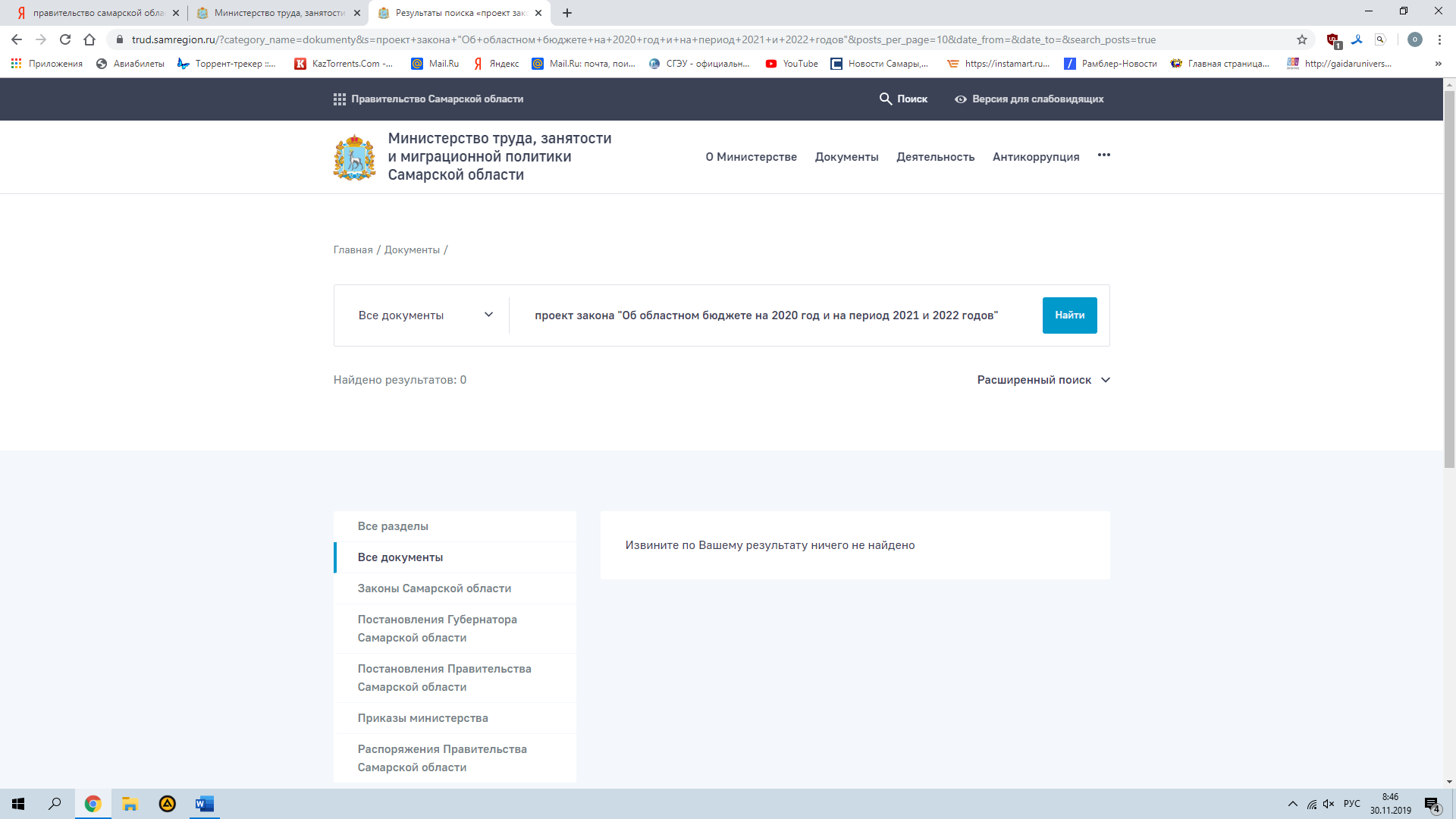 Прописанный в Бюджетном кодексе в ст. 36 принцип прозрачности бюджета, который гласит: «Принцип прозрачности (открытости) означает: обязательное опубликование в средствах массовой информации утвержденных бюджетов и отчетов об их исполнении, полноту представления информации о ходе исполнения бюджетов, а также доступность иных сведений о бюджетах по решению законодательных (представительных) органов государственной власти, представительных органов муниципальных образований; обязательную открытость для общества и средств массовой информации проектов бюджетов, внесенных в законодательные (представительные) органы государственной власти (представительные органы муниципальных образований), процедур рассмотрения и принятия решений по проектам бюджетов, в том числе по вопросам, вызывающим разногласия либо внутри законодательного (представительного) органа государственной власти (представительного органа муниципального образования), либо между законодательным (представительным) органом государственной власти (представительным органом муниципального образования) и исполнительным органом государственной власти (местной администрацией); обеспечение доступа к информации, размещенной в информационно-телекоммуникационной сети "Интернет" на едином портале бюджетной системы Российской Федерации; стабильность и (или) преемственность бюджетной классификации Российской Федерации, а также обеспечение сопоставимости показателей бюджета отчетного, текущего и очередного финансового года (очередного финансового года и планового периода)» четко определяет обязанности Министерства упростить процедуру доступа к информации о проекте бюджета.В предоставленном к обсуждению материале содержатся основные характеристики бюджета, к которым относится общий объем расходов бюджета, реестр действующих и принимаемых расходных обязательств Министерства, информация о реализации мероприятий активной политики занятости в рамках государственной программы Самарской области «Содействие занятости населения Самарской области на 2019-2032 годы», а также информация о результатах, которые могут быть достигнуты в 2020-2022 годах в рамках доведенного предельного объема бюджетных ассигнований Министерству.Проект бюджета на очередной финансовый год и плановый период, который рассматривался на публичных слушаниях, был сформирован без учета целевых поступлений из федерального бюджета.Информация по проекту бюджета приведена Министерством не только на предстоящий год и плановый период, но также и за 2019 год, что дает возможность провести качественный анализ параметров бюджета.Министерством проводится большая работа в сфере трудовых отношений, охраны труда, занятости населения и миграционной политики в Самарской области, благодаря чему ситуация в сфере занятости населения и на рынке труда Самарской области в 2019 году сохраняется стабильной и регулируемой. Создаются новые рабочие места, с начала 2019 года численность зарегистрированных безработных сократилась на 2% до 14,2 тыс. человек, количество вакансий, предоставляемых работодателями в службу занятости области, по состоянию на 25.09.2019 в 2,3 раза превышает численность зарегистрированных безработных. Но при этом сохраняются риски на рынке труда. Поэтому вызывает опасение невысокий объем финансовых ресурсов на предстоящий год и плановый период.Так, в 2020 году из областного бюджета Министерству труда, занятости и миграционной политики будет выделено в 2020 г. 541601,4 тыс. рублей, в 2021 г. рост общего объема расходов бюджета составит всего 0,2 %, а в 2022 г. 0,1 % к 2020 году.Наибольший объем расходов от общего объема средств будет выделяться на финансирование государственной программы «Содействие занятости населения Самарской области на 2019-2032 годы»:в 2020 г. – 97,6 % 2021 г. – 98,2 % 2022 г. – 98,4 %.Таким образом, в абсолютном выражении на финансирование государственной программы «Содействие занятости населения Самарской области на 2019-2032 годы» в 2020 году будет выделено 528773,91 тыс. рублей, в 2021 г. на 0,8 % выше, а в 2022 г. на 0,9 %, чем в 2020 году. Но, невзирая на такое незначительное увеличение объемов финансирования, министерство предполагает за весь планируемый период оказать 173375 гражданам услуги по содействию занятости. Проводимый Министерством мониторинг показывает эффективность проводимой активной политики занятости, т.к. примерно 75 % граждан, получивших поддержку в открытии собственного дела, остаются в бизнесе.Большие надежды в этом направлении возлагаются на реализацию национального проекта «Демография», в рамках которого предусматривается повысить профессиональный уровень 3228 лицам пенсионного возраста и 3405 женщинам в период трехлетнего отпуска по уходу за ребенком.Финансирование государственной программы «Доступная среда в Самарской области» на 2014-2020 годы будет осуществляться в предстоящем году и в 2021 г. в размере 3270,1 тыс. рублей, а в 2022 году – 3006,42 тыс. рублей.На прежнем уровне сохранится объем финансовых ресурсов, выделяемых их областного бюджета, на оказание содействия добровольному переселению в Самарскую область соотечественников, проживающих за рубежом.Таким образом, в целом по проекту бюджета Министерства труда, занятости и миграционной политики можно предложить следующее:Пересмотреть наполнение официального сайта Министерства. Он мало информативен и носит в основном справочный характер.Больше внимания уделить обеспечению доступности для инвалидов центров занятости, т.к. по информации Министерства доступны для посещения инвалидами только 24 объекта из 36, т.е. только две трети объектов.Видимо, есть смысл переформатировать работу по трудоустройству инвалидов, т.к. достаточно большой удельный вес заявленных рабочих мест остается инвалидами не востребованным.Больше внимания уделять вопросам развития внутренней трудовой миграции, например, переселению молодежи в сельскую местность для работы в сферах образования и здравоохранения.Эйрих Юрий ВладимировичАНКО «Эйрих-консалтинг»ЗАКЛЮЧЕНИЕ НА ПРОЕКТ БЮДЖЕТА САМАРСКОЙ ОБЛАСТИ НА 2020 ГОД И ПЛАНОВЫЙ ПЕРИОД 2021-2022 ГОДОВ В ЧАСТИ В ЧАСТИ МИНИСТЕРСТВА ИМУЩЕСТВЕННЫХ ОТНОШЕНИЙ САМАРСКОЙ ОБЛАСТИ Заключение составлено по результатам публичных обсуждений в форме консультаций по проекту бюджета Самарской области на 2020 год и плановый период 2021-22 годов в части деятельности министерства имущественных отношений Самарской области, которое состоялось 22.11.2019г.На сайте Министерства имеется раздел, посвященный материалам публичных слушаний по проекту бюджета. Однако актуальные сведения не опубликованы.Участникам слушаний представлен раздаточный материал.Представленные материалы являются достаточно информативными. Однако материалы не содержали ответы на все вопросы указанные в п. 1.5 Протокола №3 Экспертно-консультативного общественного совета при Минфине Самарской области от 25.10.2019г.Кроме того, отсутствует детализация некоторых из планируемых расходов.Следует отметить, что в ходе консультации предоставлены недостающие сведения.По составу присутствующих представителей Министерства стоит отметить высокую степень организации публичных обсуждений. Обеспечено участие представителей Министерства, опыт работы которых позволил ответить на большинство интересующих представителей общественности вопросов. В тоже время, по некоторым вопросам представители Министерства оказались неготовы ответить.В части внепрограмного финансирования деятельности Министерства, отмечается неудовлетворительная работа, в части оформления прав Самарской области на земельные участки из земель сельскохозяйственного назначения, занятые внутрихозяйственными дорогами, коммуникациями. Такое положение дел противоречит принципу эффективности использования бюджетных средств, закрепленному в ст. 34 БК РФ. Министерству рекомендуется:1) активизировать работу по оформлению прав Самарской области на земельные участки из земель сельскохозяйственного назначения, занятые внутрихозяйственными дорогами, коммуникациями.2) разработать, обсудить совместно с представителями общественности и принять нормативный акт регламентирующий мониторинг земельных участков на предмет их отнесения к собственности Самарской области.Эйрих Юрий ВладимировичАНКО «Эйрих-консалтинг»ЗАКЛЮЧЕНИЕ НА ПРОЕКТ БЮДЖЕТА САМАРСКОЙ ОБЛАСТИ НА 2020 ГОД И ПЛАНОВЫЙ ПЕРИОД 2021-2022 ГОДОВ В ЧАСТИ ДЕПАРТАМЕНТА УПРАВЛЕНИЯ ДЕЛАМИ ГУБУРНАТОРА И ПРАВИТЕЛЬСТВА САМАРСКОЙ ОБЛАСТИ Заключение составлено по результатам публичных обсуждений в форме консультаций по проекту бюджета Самарской области на 2020 год и плановый период 2021-22 годов в части деятельности департаменту управления делами Губернатора Самарской области и Правительства Самарской области, которые состоялись 21.11.2019г.По процедуре проведения публичных обсуждений также стоит отметить высокий уровень и относительно доброжелательную атмосферу.По составу присутствующих представителей департамента стоит отметить среднюю низкую степень организации публичных обсуждений. На сайте департамента размещен, Объем средств, предусмотренных в реестре расходных обязательств департамента управления делами Губернатора Самарской области и Правительства Самарской области на 2020 год и на плановый период 2021-2022 годов. Аналогичный материал был роздан участникам слушаний.Представленные материалы не являются достаточно информативными. Кроме того, отсутствует детализация планируемых расходов.. Материалы не содержали ответы на все вопросы указанные в п. 1.5 Протокола №3 Экспертно-консультативного общественного совета при Минфине Самарской области от 25.10.2019г.Следует отметить, что предыдущие предложения, содержащиеся в Заключении на проект отчета о ходе исполнения бюджета за 2018г. не учтены.В частности не достаточно раскрыты планируемые расходы по строкам расходов:- «Реализация мероприятий по развитию институтов гражданского общества» прошу сообщить кому выделены средства, на что, каким пунктом программы предусмотрены данные мероприятия и расходы;- «Субсидии ГБУ «Служба обеспечения общественного питания» ;- субсидии некоммерческим организациям на проведение мероприятий в рамках плана выставочных мероприятий. В частности вновь не раскрыто, какие цели ставились при формировании государственного задания, обслужить какое количество человек, какое количество мероприятий, как задание обслужить N человек и провести N мероприятий трансформировалось в субсидии в размере N рубля, как определена эта сумма, исходя их каких показателей, на каких условиях предполагается обслуживание посетителей, что это за мероприятия планируется провести, в чем целесообразность или общественная значимость данного вида расходов.В рамках строки расходов субсидии некоммерческим организациям на проведение мероприятий в рамках плана выставочных мероприятий. Не указан конкретный пункт, абзац Постановления Правительства СО №412 от16.10.2018г., предусматривающий данный вид расходов, не указан нормативный акт, предусматривающий порядок их распределения, а также информацию какие конкретно организации получили данную субсидию, на проведение каких мероприятий, в каком размере получила субсидию каждая организация, какие мероприятия планируются.Не сообщено, какие некоммерческие организации, выполняют план выставочных мероприятий Правительства СО, на основании чего им поручили выполнять этот план, где этот план, в какой части он выполнен, а в какой нет, почему услуги по выполнению этого плана оплачиваются в виде субсидий, как определяются эти организации, почему не проводятся закупки в рамках 44-ФЗ.Указанные расходы не раскрыты и не детализированы. Такое положение дел противоречит принципу открытости (ст. 36 БК РФ). В связи с отсутствием информации данные расходы представляться необоснованными.Департаментом не обозначены цели бюджетных расходов, однако физические показатели, которые предполагается достичь за счет планируемых расходов, не приведены. Такое положение дел противоречит принципу эффективности использования бюджетных средств, закрепленному в ст. 34 БК РФ. Указанный принцип означает, что при составлении и исполнении бюджетов участники бюджетного процесса в рамках установленных им бюджетных полномочий должны исходить из необходимости достижения заданных результатов с использованием наименьшего объема средств (экономности) и (или) достижения наилучшего результата с использованием определенного бюджетом объема средств (результативности).Кузьмина Л.Г.,Движение Голос в защиту прав избирателейЗаключение общественного экспертана проект бюджета Самарской Губернской Думына 2020 год Дата, место, форма общественных слушаний: 20 ноября , зал заседаний СГД. консультации по проекту бюджетаДокументы и материалы, на которых основано заключение: Реестр расходных обязательств в форме таблицы со всеми необходимыми пояснениями к статьям расхода. Документ для ознакомления и анализа предоставлен заблаговременно.Экспертизе подвергнут весь бюджет.2. Основная часть:Общая запланированная сумма расходов- 382 236,20.руб. ( все цифры в тыс.рублей)Из них : - фонд оплаты труда- 219 628,90 руб, что составляет 57.5%, - иные выплаты за исключением фонда оплаты труда- 4 187,90 руб.,- Закупки товаров, работ и услуг для государственных нужд - 66 323,50 руб- Изготовление наградной продукции- 2 600,00 руб.-услуги СМИ-13000, 00.руб. Собственно, все остальные расходы относятся к расходам по обеспечению деятельности СГД.СГД выполняет ряд лет Государственную программу «Развитие информационно-телекоммуникационной инфраструктуры Самарской области» на 2014-2020 годы», в 2020году это сумма в 1 377,00руб. Стоит отметить выполняет, эффективно  с т.зр технологичности, однако наполнение ее содержанием зависит от содержательной деятельности самого органа и каждого депутат в отдельности.Если , соотносить направление законотворчества с законами определяющими цели деятельности СГД и депутатов, то навряд ли это можно определить словом «эффективность», скорее это сохранение декора фасада. 3. Расходы в целом понятны. Ответы, на заданные в процессе обсуждения бюджета вопросы, получены.Учитывая общественный характер участия экспертов в обсуждении бюджета, предлагаю, все статьи расходов сопровождать пояснениями (комментариями) и одноименные расходы группировать, не разбрасывая по таблице (пример: «иные выплаты за исключением фонда оплаты труда»). Кузьмина Л.Г.,Движение Голос в защиту прав избирателейЗаключение общественного экспертана проект бюджета Избирательная комиссия Самарской областина 2020 год Форма слушаний: консультацияДата: 12.11. в 16часДокументы и материалы, на которых основано заключение: Реестр расходных обязательств в форме таблицы со всеми необходимыми пояснениями к статьям расхода. Документ для ознакомления и анализа предоставлен заблаговременно.Экспертизе подвергнут весь бюджет ГРБС. Основная часть:Общая запланированная сумм расходов – 93млн.769тыс.16 руб.Из них заработная плата и начисления на нее- 89.138,63, что составляет 95 %ИКСО в 2020г. статей расхода на организацию выборов не имеет.Средства распределены на обеспечение административных расходов: заработная плата, содержание имущества. В данном случае не понятных, резонансных расходов нет.Кратное увеличение фонда заработной платы объясняется введением в штат ИКСО председателей ТИК на постоянной основе.Оценка эффективности расходов на введение в штатное расписание ИКСО председателей ТИК с т.зрения эксперта: на взгляд общественного эксперта -это решение известных проблем избирательных комиссий, как -то: недостаточная квалификация членов ТИК и УИК, не точные списки избирателей, требующая решения не разумная нагрузка в день выборов, а именно работа с 7 час. утра до 22 час. и переходящая на следующие сутки для подведения итогов голосования, фальсификации разного рода и другие, решили одним простым способом: «добавили денег начальству». Стоит отметить, что практики организации рабочей нагрузки членов УИК в день выборов в некоторых странах решаются способом формирования второго состава УИК, который через 6-7час. работы сменяет первый состав для завершения голосования и подведения итогов выборов. Это снимает чудовищную и нарушающую трудовой кодекс нагрузку на членов УИК в день голосования. Заключительная часть:Остается не понятной не прозрачной, не сформулированной для общества цель введения председателей ТИК в штат ИКСо на постоянной основе, как и не сформулированы задачи, которые будут решать ежедневно председатели ТИК по «развитию избирательной системы» на перспективу и в ближайшем будущем, что это дает избирательной системе, избирателям.Предложения: Сформулировать цели и задачи введения штатных единиц председателей ТИК на постоянной основе. Опубликовать на сайте ИКСО Должностные инструкции председателей ТИК, обязать председателей ТИК размещать на сайте ИКСо ежегодные отчеты о проделанной работе.Куликов Евгений ИгоревичОбщественный эксперт, юрисконсульт Самарской Городской Общественной Организации Инвалидов-колясочников «Ассоциация Десница»ЗАКЛЮЧЕНИЕ ПО ПРОЕКТУ БЮДЖЕТА НА 2020 ГОД И ПЛАНОВЫЙ ПЕРИОД 2021-2022 ГОДОВ В ЧАСТИ РАСХОДНЫХ ОБЯЗАТЕЛЬСТВ ГОСУДАРСТВЕННОЙ ЖИЛИЩНОЙ ИНСПЕКЦИИ САМАРСКОЙ ОБЛАСТИЗаключение основано на анализе проекта реестра расходных обязательств Государственной жилищной инспекции Самарской области (далее – Инспекция), опубликованном на официальном сайте, а также материалов публичных слушаний по проекту закона Самарской области «Об областном бюджете на 2020 год и на плановый период 2021 и 2022 годов», которые проводились 25.11.2019 года, в здании Государственной жилищной инспекции Самарской области. Объем бюджетных ассигнований, предусмотренных в Инспекции на 2020 год, составил около 145 902 тыс. рублей, что составляет примерно 0,1 % от всего бюджета Самарской области.В своей работе Инспекция делает упор на четыре основные задачи: Организация работы по рассмотрению обращений граждан и юридических лиц.Профилактика нарушений обязательных требований, установленных жилищным законодательством, законодательством об энергосбережении и о повышении энергетической эффективности.Выявление и пресечение нарушений Инспекцией обязательных требований, установленных жилищным законодательством, законодательством об энергосбережении и о повышении энергетической эффективности, допущенных поднадзорными субъектами.Обеспечение информационной открытости и прозрачности деятельности Инспекции.Финансовое обеспечение решения указанных задач находит отражение в Государственной программе Самарской области «Развитие информационно-телекоммуникационной инфраструктуры Самарской области» и Ведомственной целевой программе «Осуществление регионального государственного жилищного надзора и лицензионного контроля предпринимательской деятельности по управлению многоквартирными домами на 2020-2021 годы».В 2020 году доля программных расходов составит 100 % (145 902 тыс. руб.). Исходя из информации, полученной в ходе общественных обсуждений, можно сделать вывод о положительной динамике работы Инспекции по организации рассмотрения обращений граждан и юридических лиц.Однако в ходе публичных слушаний на обсуждение общественности были вынесены и вопросы организационно-технического характера. Среди них:Вопрос о состоянии автопарка Инспекции. Инспекция располагает 44 автомобилями, при этом 30 автомобилей находятся в эксплуатации более 10 лет и требуют замены в связи с износом.Вопрос о повышенной нагрузке на юристов Инспекции. За период с 08.01.2019 года по 25.11.2019 года Арбитражным судом Самарской области было рассмотрено 350 дел с участием Инспекции, 150 находятся на рассмотрении в настоящее время. В Инспекции 3 юриста.Вопрос о повышенной нагрузке на инспекторов Инспекции. Численность инспекторов составляет 102. При этом за 9 месяцев 2019 года Инспекцией рассмотрено 39 899 обращений граждан.Вопрос о состоянии компьютерной техники. По данным Инспекции компьютерная техника изношена на 80 %. Существует острая потребность в замене сканеров и серверного компьютера в связи с обработкой и цифровизацией большого количества обращений. Таким образом, на основании анализа реестра расходных обязательств Государственной жилищной инспекции Самарской области, опубликованном на официальном сайте, а также материалов публичных слушаний по проекту закона Самарской области «Об областном бюджете на 2020 год и на плановый период 2021 и 2022 годов» в части расходных обязательств Государственной жилищной инспекции Самарской области предлагается:При планировании мероприятий на последующие периоды особое внимание уделить вопросам замены автопарка, увеличения штатной численности юридического отдела, увеличения штатной численности инспекторов, обновления компьютерной техники.Подготовить обращения Губернатору Самарской области, Председателю Правительства Самарской области, Председателю Самарской Губернской Думы по вопросам замены автопарка, увеличения штатной численности юридического отдела, увеличения штатной численности инспекторов, обновления компьютерной техники.Хочется выразить благодарность сотрудникам Государственной жилищной инспекции Самарской области за должным образом подготовленную встречу с Общественностью и Экспертами при поведении данного мероприятия.Самсонова Ульяна ГеннадьевнаОО "Живая планета-детям"Заключение общественного эксперта на проект областного бюджета на 2020 годДепартамент ветеринарии Самарской области)1. Вводная часть:Источники:РЕЕСТР действующих расходных обязательств субъекта бюджетного планирования по состоянию на 12.11.2019https://depvet.samregion.ru/category/byudzhet/reestr-rashodnyh-obyazatelstv/Ведомственная целевая программа "Обеспечение эпизоотического и ветеринарно-санитарного благополучия территории Самарской области"https://depvet.samregion.ru/category/deyatelnost/vedomstvennaya-tselevaya-programma/Перечень целевых индикаторов (показателей), ведомственной целевой программы «Обеспечение эпизоотического и ветеринарно-санитарного благополучия территорииСамарской области» на 2019-2021 годыhttps://depvet.samregion.ru/category/byudzhet/normativno-pravovye-akty-po-byudzhetu/Федеральный закон «Об ответственном обращении с животными и о внесении изменений в отдельные законодательные акты Российской Федерации»http://www.consultant.ru/document/cons_doc_LAW_314646/Проект постановления Правительства Самарской области «Об утверждении Порядка организации деятельности приютов для животных и норм содержания животных в них на территории Самарской области»https://depvet.samregion.ru/category/otsenka-reguliruyushhego-vozdejstviya/uvedomleniya-o-podgotovki-proekta-normativnogo-pravovogo-akta/Постановление Правительства Самарской области от 05.12.2019 №886 «О внесении изменения в постановление Правительства Самарской области от 14.06.2018 № 327 «Об утверждении Порядка организации мероприятий при осуществлении деятельности по обращению с животными без владельцев на территории Самарской области» https://pravo.samregion.ru/wp-content/uploads/sites/2/2019/12/0512_886.pdfПостановление Правительства Самарской области от 28.10.2019 № 758 «Об определении норматива расходов на выполнение государственных полномочий Самарской области по организации мероприятий при осуществлении деятельности по обращению с животными без владельцев на территории Самарской области на 2020 год».https://pravo.samregion.ru/postanovleniya-pravitelstva/postanovlenie-pravitelstva-samarskoj-oblasti-ot-28-10-2019-758-ob-opredelenii-normativa-rashodov-na-vypolnenie-gosudarstvennyh-polnomochij-samarskoj-oblasti-po-organizatsii-meropriyatij-pri-osushhestv/Протокол общественных обсуждений в департаменте ветеринарии Самарской области по проекту Закона Самарской области «Об областном бюджете на 2020 год и на плановый период 2021 и 2022 годов»https://depvet.samregion.ru/wp-content/uploads/sites/12/2019/12/Dokument.pdfСтандарт организации работы с безнадзорными животными в регионах. Агентство Стратегических инициатив. https://asi.ru/upload_docs/%D0%A1%D1%82%D0%B0%D0%BD%D0%B4%D0%B0%D1%80%D1%82%20%D0%BF%D0%BE%20%D0%B6%D0%B8%D0%B2%D0%BE%D1%82%D0%BD%D1%8B%D0%BC.pdf https://asi.ru/news/90080/2. Основная часть: Цель экспертизы - анализ расходов областного бюджета, направленных на финансирование решения проблем, связанных с безнадзорными животными. С 1 января 2020г вступает в силу Федеральный закон №498 «Об ответственном обращении с животными и о внесении изменений в отдельные законодательные акты Российской Федерации». В настоящее время рассматриваются соответствующие областные законопроекты.Согласно федеральному закону мероприятия с безнадзорными животными включают отлов, передачу в приют, осмотр, карантин, вакцинацию, возврат владельцам, стерилизацию, передачу новым владельцам, возврат в места обитания, эвтаназию в исключительных случаях, пожизненное содержание. Приют должен отвечать определенным нормам.В ФЗ №498 для регулирования численности бездомных животных и профилактики бешенства предлагается метод ОСВВ (отлов-стерилизация-вакцинация-возврат). Закон основан на лучших региональных практиках, научных исследованиях, рекомендациях ВОЗ и др. Важно подчеркнуть, что закон прежде всего защищает бюджет от «нецелевых» и неэффективных трат и людей от укусов и опасности бешенства. Большое внимание уделяется предотвращению нарушений (информация об отловленных должна быть открыта и приют обязан обеспечить гражданам доступ к ним: статьи 16.7. 6, 16.7.7, 16.9, 16.12, статьи 18.2.5, 18.6 и др., общественный контроль - статья 20). До принятия закона была проведена огромная работа Агентством стратегических инициатив, экспертами общероссийского народного фронта, депутатами Государственной Думы (подробнее приложение 1). Несмотря на то, что представители федеральных органов власти неоднократно подчеркивают важность этого закона, его реализация полностью зависит от действий областных и муниципальных органов.В настоящее время:В Самарской области успешно действуют частные приюты, которые без затрат из областного бюджета выполняют большую работу, затрагивающую все связанные с проблемой сферы (подробнее приложение 2.). Еще один положительный пример, не требующий финансирования из областного бюджета: ежемесячная акция льготной стерилизации в ветеринарных клиниках Государственного бюджетного учреждения Самарской области «Самарское ветеринарное объединение» в 40 населенных пунктах http://gbu-so-svo.ru/198/. Это один из лучших примеров региональных практик по мнению рабочей группы АСИ, направленных на устранение причины проблемы, а не следствия.Что касается средств областного бюджета, выделяемых на решение проблем, связанных с безнадзорными животными, финансируемые ими мероприятия, на данный момент- невыполнимы- неэффективны.Регулирование численности безнадзорных животных происходит в ходе реализации ведомственной целевой программы Департамента ветеринарии Самарской области "Обеспечение эпизоотического и ветеринарно-санитарного благополучия территории Самарской области". Финансирование осуществляется в форме субвенций местным бюджетам на основании ЗАКОНА САМАРСКОЙ ОБЛАСТИ от 10 мая 2018 года N 36-ГД. На 2020 год запланировано 28 233,58 тыс.рублей, на 2021 и 2022 г. расходы составят 28 243,5 тыс.рублей в год.Согласно ответу Министерства управления финансами на данный момент в бюджете не предусмотрено расходов на постройку муниципальных, областных приютов или на субсидии частным приютам, которые могли бы дать возможность им выполнять эти мероприятия в соответствие с законодательством. Каких-то изменений в областном бюджете на 2020 г. в связи с вступлением в силу нового федерального закона не произошло и предложений об этом тоже не поступало.1. В Самарской области нет приютов, соответствующих необходимым требованиям. Возможность постройки муниципальных, областных приютов пока только рассматривается. Департаментом ветеринарии собраны и направлены в муниципалитеты предложения субсидий частным приютам, которые могли бы дать возможность им выполнять эти мероприятия в соответствие с законодательством и в большем объеме. 2. Работа служб отлова, представленная на территории области разными исполнителями, все эти годы заключалась в преимущественной эвтаназии и вызывала большое количество жалоб, обращений в полицию и негативных публикаций. В 2019 году ситуация не изменилась. https://www.idelreal.org/a/30195587.html, https://www.samara.kp.ru/daily/26983/4043251/, https://www.samara.kp.ru/daily/27062.7/4129815/. Общественная палата РФ готова поддерживать общественный контроль осуществления закупок для государственных и муниципальных нужд в части, касающейся регулирования численности безнадзорных животных: https://oprf.ru/press/news/2019/newsitem/51539.Предпосылок для изменения ситуации и привлечения добросовестных исполнителей в 2020 году нет. Согласно статье 16.11 ФЗ-498 «животных умерщвлять запрещено, за исключением случаев необходимости прекращения непереносимых физических страданий нежизнеспособных животных при наличии достоверно установленных специалистом в области ветеринарии тяжелого неизлечимого заболевания животного или неизлечимых последствий острой травмы, несовместимых с жизнью животного». В письме, подписанным заместителем Генерального прокурора РФ Ю. А. Пономаревым, разъясняется, что в соответствии с принятым законом «Об ответственном обращении с животными» убийства безнадзорных животных при исполнении государственных контрактов на отлов и содержание животных квалифицируются как жестокое обращение с животными и влекут ответственность, установленную 245 статьей УК РФ. Эвтаназия (в любом виде, кроме как для прекращения страданий нежизнеспособного животного) незаконна.Норматив расходов по организации мероприятий при осуществлению деятельности по обращению с животными без владельцев на территории Самарской области на 2020 год составил 2383 р.Судить об эффективности траты средств при этом и выполнения целей ведомственной программы «Обеспечение эпизоотического и ветеринарно-санитарного благополучия» невозможно, так как целевой индикатор (показатель) всего один, «количество отловленных животных без владельцев», доля стерилизованных вакцинированных и возвращенных в среду не учитывается, какие мероприятия были проведены с животными, неизвестно. Например, весной 2019 года в Тольятти на одно животное было выделено 3487р: https://zakupki.gov.ru/epz/order/notice/ea44/view/common-info.html?regNumber=0842300004019000077 Согласно ответу руководителя департамента городского хозяйства Ерина В.А. исполнителем отлова весной 2019 г было отловлено 180 животных, стерилизация проведена 1 животному, эвтаназия 151 животному, 29 передано гражданам, по 15-ти обращениям об укусах было отловлено 3. Таким образом, выделение дополнительных средств из городского бюджета не оправдано при преимущественной эвтаназии, не соответствует целям обеспечения ветеринарно-санитарного благополучия, является нарушением федеральных и областных законов, но выгодно недобросовестному исполнителю. 3. Вышеперечисленные мероприятия направлены на борьбу со следствием, а не на устранение источника, и не ведут к постепенному решению проблемы. Поэтому финансирование их в таком большом объеме неэффективно. Популяция безнадзорных собак восстанавливается за счет потомства условно-хозяйских (опекаемых, на свободном выгуле, используемые для охраны стоянок, т.п.) и домашних собак, а также за счет выброшенных животных. Именно стерилизация этих групп является эффективной мерой для стабильного уменьшения численности всей популяции. Количество обычно нестерилизованных и непривитых легко выбрасываемых домашних животных составляет около 100 тыс. в миллионном городе по данным ВЦИОМ. Учитывая негативный опыт деятельности служб отлова в Самарской области, предлагаем использовать субсидии ветклиникам, НКО, приютам на стерилизацию (с вакцинацией) собак любого владельческого статуса в качестве основного метода сокращения численности безнадзорных и профилактики бешенства. «Истинно бездомные-бесхозяйные и в некоторых случаях одичавшие … собаки, действительно редко рассматриваются как существенный элемент в общей проблеме бездомных …, т.к. показатели их выживаемости неизменно низки и их репродуктивный успех, по-видимому, неудовлетворителен.» WSPA (Stray animal control practices (Europe). A report into the strategies for controlling stray dog and cat populations adopted in thirty-one countries. WSPA, RSPCA International. 2007).3. Заключительная часть:1) Необходимо выделить субсидии существующим частным приютам с положительным многолетним опытом работы. Рассмотреть возможность создания муниципальных или областных приютов. При этом важно сравнить эффективность финансирования. Действительная реализация мероприятий, соответствующих ФЗ №498,- достаточно затратна и связана с дополнительными факторами (наличие щенков, излечимых заболеваний, невозможностью выпуска или быстрого пристройства в связи с особенностью животного, неясный владельческий статус, конфликтные ситуации и т. д.);- требует большого количества дополнительных мероприятий - поиск старых и новых хозяев, развитие волонтерства, организация выставок, сотрудничество с другими НКО, круглосуточная горячая линия, продвижение деятельности в интернете, СМИ и т. д.Приют должен обладать опытом, пользоваться большой общественной поддержкой, не руководствоваться коммерческими целями и быть полностью заинтересован в результате, то есть в уменьшении численности бездомных животных гуманными методами. Непосредственный исполнитель - определяющий фактор. Коммерческая структура не сможет выполнять подобную работу в ущерб собственным интересам и, конечно, реакция жителей на деятельность таких организаций негативна. Гранты и субсидии могут предоставляться в целях финансового обеспечения следующих мероприятий:
Стерилизация и кастрация животных.
Проведение мероприятий, связанных с расширением территории приютов для содержания безнадзорных собак и кошек.
Содержание безнадзорных животных (закупка кормов, инвентаря, дезинфекция помещений и инвентаря, оборудование мест содержания животных, пункта стерилизации, карантинного блока).
Мероприятия, связанные с пропагандой гуманного отношения к животным, развитием волонтерства.
Затраты коммунального характера.2) Необходимо повысить норматив до реальной стоимости, включив в него все мероприятия (отлов, осмотр, карантин, стерилизацию, возврат в места обитания, эвтаназию только в исключительных случаях).Индикатор (показатель) выполнения целей ведомственной программы «Обеспечение эпизоотического и ветеринарно-санитарного благополучия» должен позволять судить об эффективности траты средств и включать долю стерилизованных, вакцинированных и возвращенных в среду животных и информацию о проведенных мероприятиях. Важно увеличение расходов на администрирование, необходимо предусмотреть дополнительные ставки для соответствующих департаментов Самары и Тольятти, для департамента ветеринарии Самарской области. Объем работы по администрированию и контролю существенно возрастет с 2020г., появятся новые функции, изменится принцип работы с населением. Польза и необходимость нахождения стерилизованных и вакцинированных животных на территории населенных пунктов должна быть широко известна жителям. Необходимо проведение семинаров (совместно с мэрией и областным департаментом ветеринарии, представителями из регионов с успешным опытом) для районных администраций, УК, администраций районов, выпуск наглядных материалов для жителей, сотрудничество со СМИ. Короткое видео о подобном опыте https://www.youtube.com/watch?v=S9TcRLb2_ts.Исполнение ФЗ №498 невозможно без создания условий для появления новых добросовестных исполнителей. Заявленная для отлова численность животных в год должна соответствовать реальности и не превышать 1000 - 2000 собак (для Самары). В Санкт-Петербурге ежегодно отлавливают 2300 собак при численности домашних 250 тыс. Отлов животных должен быть специализирован, т. е. прежде всего должны быть определены и отловлены конкретные животные по факту укуса или агрессивного поведения, стаи, располагающиеся на территории больниц и т. п. Возможна передача агрессивных животных в приют с последующим пристройством под ответственность нового владельца. Запрос на собаку с охранными качествами и агрессивностью не редкость. Отсутствие возврата стерилизованных собак в район их обитания приводит к появлению на этом месте новой стаи и при большом объеме безвозвратного отлова может привести к случаям бешенства (анализ ситуации в Красноглинском районе). Контракт должен быть составлен таким образом, чтобы стимулировать стерилизацию и вакцинацию животных с возвратом в место обитания или пристройством, адресный отлов агрессивных животных с подтверждением потерпевших (сейчас для Исполнителя выгодна бесконтрольная эвтаназия). Важно помнить, что это траты не «на собак», а на профилактику бешенства и укусов и стабильное уменьшение численности популяции. Подобная статистика уже есть в успешных регионах (приложение 1) Возможно несколько тендеров по районам города, чтобы привлечь новых исполнителей. Стоимость стерилизации должна учитывать качество операции и использование наркоза. Заниженная стоимость операции (а также передержки) приводит к агрессивности собаки и непродолжительности ее жизни. Для сравнения - в приютах агрессивные животные редкость.Необходимо проведение Круглого стола с представителями прокуратуры по вопросам предотвращения нарушений при выполнении тендеров на отлов и содержание и методам контроля.3) Субсидии (гранты) НКО на бесплатную стерилизацию (с обязательной вакцинацией) собак любого владельческого статуса условно-домашних, домашних (в конфликтных или сложных ситуациях), бездомных животных могут стать решающим фактором для уменьшения численности популяции безнадзорных животных и профилактики бешенства. В первую очередь необходимо стерилизовать животных, принадлежащих малообеспеченным, безответственным владельцам, опекунских, связанных со стройками, ГСК и пр., в конфликтных или сложных ситуациях. Существующие приюты обычно располагают нужной информацией о сложных ситуациях и источниках безнадзорных животных в городе, поддерживают связь с опекунами. Подобная работа успешно выполнялась приютами «Хати», «Добрый Дом», «Надежда» на средства Фонда Президентских грантов, но для устойчивого решения объем ее должен быть больше.Это не требует дополнительных вложений на отлов и передержку. Карантин может быть обеспечен предварительным ветеринарным осмотром собаки за 10 дней до стерилизации. Примеры: https://xn--80afcdbalict6afooklqi5o.xn--p1ai/public/application/item?id=7412EB19-19C5-48BD-A030-25C0470B3FC9, https://rostof.ru/articles/centr-sterilizacii-i-vakcinacii-bezdomnyh-sobak-sobachiy-patrul-otkrylsya-v-rostove.Плюсы практики субсидирования стерилизации животных любого владельческого статуса:- Нетеоретическое закрепление в обществе принципа ответственности, привлечение внимания к льготной стерилизации, вовлечение ветклиник в деятельность по пропаганде регистрации, стерилизации, вакцинации. - В районах нет приютов, но часто есть ветклиники.- Так как источником воспроизводства популяции является потомство именно условно-владельческих (а не безнадзорных!) собак, это превентивные меры (особенно актуально для небольших поселений).- Использование этих субсидий не требует организации мест для карантина, муниципальных приютов.- Поддержка и сотрудничество с активистами, любящими животных, вместо противостояния.Приложения1. В 2017 г. Агентство стратегических инициатив (АСИ) разработало Стандарт организации работы с безнадзорными животными в субъектах Российской федерации. «Это очень качественная, тщательно продуманная, а главное – крайне своевременная дорожная карта, пошаговое руководство, которое учитывает все нюансы деятельности по организации работы приютов, содержанию животных, обеспечению безопасной и комфортной среды обитания для людей и животных», - сказала заместитель начальника экспертного управления Администрации президента Российской Федерации Светлана Лукаш. Эксперты Общероссийского народного фронта (ОНФ) проанализировали более 500 тендеров на оказание услуг по регулированию численности безнадзорных собак в 30 регионах страны. После проверок руководитель проекта ОНФ «За честные закупки» Антон Гетта напомнил, что в стране был взят курс на эффективное расходование бюджетных средств. А учитывая растущие траты на так называемое МБИУ (массовое безвозвратное изъятие и уничтожение), никакой эффективности нет и в помине. При ОСВВ затраты из бюджетов регионов заметно снижаются. Это доказывает многолетняя практика тех, кто испробовал этот метод.Численность безнадзорных собак в Москве увеличилась с 21 349 голов в 1996 году (когда проводилось массовое уничтожение собак) до 26 159 голов в 2007 (фактическое отсутствие любого контроля численности). Это доказывает, что период массового безвозвратного изъятия собак и период «ничего неделания» по эффективности не отличаются. О неэффективности массового уничтожения собак говорят не только в России. В пользу ОСВВ выступают Всемирная Организация Здравоохранения (ВОЗ), Альянс по борьбе с бешенством, Продовольственная и Сельскохозяйственная организации ООН и многие другие. В апреле 2018-го ВОЗ провела консультации по предотвращению распространения бешенства, и эксперты сошлись во мнении, что «изъятие собак не снижает численность животных и не способно контролировать бешенство в долгосрочной перспективе». «Следовательно, массовое уничтожение собак не должно быть частью стратегии по борьбе с бешенством: оно не эффективно и может быть контрпродуктивно», - говорится в документах всемирной организации.https://politexpert.net/131443-milliony-psu-pod-khvost-skolko-deneg-tratyat-v-rossii-na-bezdomnykh-zhivotnykhБезвозвратный отлов стимулирует более быстрое восстановление популяции и миграцию непривитых стай. «…на повышенную смертность биологическая популяция реагирует повышенными темпами размножения … и в некоторых случаях к увеличению численности популяции» (Статья к.б.н. А.Д. Пояркова, Институт проблем экологии и эволюции им. А.Н. Северцова, РАН). При этом огромное количество нестерилизованных и непривитых, легко выбрасываемых домашних животных (около 100 тыс. в крупном городе) является неисчерпаемым источником бездомных. Численность популяции бездомных животных зависит от биологических законов, а не от законотворчества чиновников.Согласно рекомендации ВОЗ 2013 года по борьбе с бешенством, уничтожение собак в среде обитания или их безвозвратный отлов не оказывают долгосрочного влияния на численность собак и не защищают население от бешенства, более того это может привести к обратным результатам и помешать программе вакцинации. Для эффективности нужно вакцинировать 70 % популяции. (подробнее WHO Expert Consultation on Rabies 2013, раздел 9 и http://www.who.int/mediacentre/factsheets/fs099/ru/ .В Санкт-Петербурге, благодаря программе, разработанной Управлением ветеринарии, численность популяции безнадзорных собак остается на уровне 7-10 тыс. (при численности домашних 250-300 тыс!), бродячих собак отлавливают, стерилизуют, вакцинируют и возвращают в место отлова (ОСВВ), случаев бешенства нет более десяти лет. Средняя (в расчете на 100 тыс.) стоимость этой работы ниже по сравнению с затратами на эвтаназию во многих городах. https://nevnov.ru/48237-lenoblast-s-etogo-goda-otkazhetsya-ot-usypleniya-bezdomnyx-sobak, https://www.spbdnevnik.ru/news/2016-02-12/v-peterburge-kastrirovali-boleey-poloviny-beznadzornykh-zhivotnykh/, http://vetclinic-if.ru/orbj/.По данным Петербургского управления Роспотребнадзора за период 2010-2014 гг. включительно в Петербурге количество укусов неизвестными собаками сократилось на 1222 укуса или в 1,4 раза.Подобный опыт наблюдается в Нижнем Новгороде: снижение численности популяции безнадзорных животных за 2013 - 2016 в результате реализации программы ОСВВ составило 36,6%. При этом число обращений нижегородцев о наличии безнадзорных собак достоверно сократилось на 9,5%, а число установленных фактов агрессии по отношению к человеку на 38,9% («Эффективность возвратного ОСВВ-метода регулирования численности безнадзорных собак в Нижнем Новгороде» Блохин А.А. ФГБНУ «НИВИ НЗ России», Лебединский А.А. ННГУ им. Н.И. Лобачевского.) В своей статье "Укусы людей собаками: общая характеристика", опубликованной в журнале Сибирского Федерального университета, омские ученые Марат Макенов и Ольга Михайлова проанализировали почти 12 тысяч обращений омичей за медицинской помощью с травмами от укусов собак в период 2006 – 2010 гг. на основе материалов, предоставленных ФБУЗ «Центр гигиены и эпидемиологии по Омской области». Оказалось, что более чем в 90 % случаев укус наносили владельческие собаки2. Без затрат из бюджета: изъятие бездомных животных с улиц города (в Самаре 5 приютов изымают из городской среды в среднем 900 собак и щенков и 1100 кошек в год, в приютах содержится более 800 животных). Все питомцы стерилизуются и вакцинируются от бешенства. Пристройство с оформлением документов и отслеживанием судьбы. Льготная или бесплатная стерилизация уличных собак и кошек, условно-хозяйских животных, предотвращение конфликтных и сложных ситуаций. Организация акций льготной стерилизации для домашних животных в частных ветклиниках, сотрудничающих с приютами. Розыск потерянных животных. Пропаганда ответственного отношения, повышение информированности жителей (сотрудничество со СМИ, группы в соц. сетях от 11 тыс. до 27 тыс. участников). Темы: пристройство, опасность самовыгула, необходимость регистрации и вакцинации, полезность стерилизации для здоровья и безопасности питомца, порядок действий при потере животного, причины проблемы безнадзорных животных и пути решения. Участие в городских мероприятиях, выставках, фестивалях (около 40 в год). Развитие волонтерства. Уроки добра. Программа анималотерапии. Направления деятельности приютов соответствуют Стандарту АСИ организации работы с безнадзорными животными.Куликов Евгений ИгоревичОбщественный эксперт, юрисконсульт Самарской Городской Общественной Организации Инвалидов-колясочников «Ассоциация Десница»ЗАКЛЮЧЕНИЕ ПО ПРОЕКТУ БЮДЖЕТА НА 2020 ГОД И ПЛАНОВЫЙ ПЕРИОД 2021-2022 ГОДОВ В ЧАСТИ РАСХОДНЫХ ОБЯЗАТЕЛЬСТВ ГЛАВНОГО УПРАВЛЕНИЯ ОРГАНИЗАЦИИ ТОРГОВ САМАРСКОЙ ОБЛАСТИЗаключение основано на анализе проекта реестра расходных обязательств Главного управления организации торгов Самарской области (далее – Главное управление), опубликованном на официальном сайте, а также материалов публичных слушаний по проекту закона Самарской области «Об областном бюджете на 2020 год и на плановый период 2021 и 2022 годов», которые проводились 13.11.2019 года, в помещении Главного управления организации торгов Самарской области. Объем бюджетных ассигнований, предусмотренных в Управлении на 2020 год, составил около 85 564 тыс. рублей, что составляет примерно 0,05 % от всего бюджета Самарской области.В уточненном реестре расходных обязательств на 2020-2022 годы заложено два расходных обязательства:Обеспечение деятельности Главного управления.Оплата услуг организации, осуществляющей полномочия регионального оптово-распределительного центра продовольственных товаров (специализированного склада).Исходя из информации, полученной в ходе общественных обсуждений, можно сделать вывод о положительной динамике работы Главного управления по организации проведения процедур государственных и муниципальных закупок. В 2013 году примерно 13 тыс. В 2018 году примерно 20 тыс. процедур.Также Главное управление ведет активную работу по содействию развитию конкуренции. При Главном управлении создана межведомственная рабочая группа по содействию развитию конкуренции при осуществлении процедур государственных и муниципальных закупок. В состав, помимо специалистов Главного управления, входят представители Самарского УФАС по Самарской области, Государственной инспекции финансового контроля Самарской области. Рабочая группа проводит заседания ежеквартально, в том числе по инициативе государственных заказчиков и общественных организаций.Особое внимание хочется уделить работе Главного управления с региональным оптово-распределительным центром продовольственных товаров (специализированный склад).В начале 2018 года Общественная палата Самарской области выявила фальсифицированные молочные продукты в социальных учреждениях Самарской области. Данная проблема носит системный характер и связана, в первую очередь, с отсутствием возможности у заказчиков организовать качественную приемку продуктов питания на профессиональной основе, в том числе путем проведения экспертизы. Аналогичные вопросы приемки продуктов питания возникают и в других субъектах Российской Федерации. В декабре 2017 года общероссийской общественной организацией «Гильдия отечественных закупщиков» внесен в реестр лучших практик опыт Вологодской области по решению указанной проблемы путем создания специализированного склада. Самарская область учла данный опыт и с 1 октября 2019 года начала реализацию пилотного проекта по поставке продовольственных товаров в учреждения Самарской области через региональный оптово-распределительный центр продовольственных товаров (специализированный склад). В настоящее время поставщики по государственному контракту поставляют продукты питания не заказчику напрямую, а на специализированный склад, который осуществляет приемку, экспертизу, хранение и поставку заказчикам товара. К сожалению, по результатам проведенной экспертизы молочной продукции неоднократно выявлялись такие нарушения, как наличие пальмового масла, кишечной палочки. Целью реализации проекта является, в первую очередь, исключение поставок некачественных продуктов питания.В 2020 году на исполнения расходного обязательства по оплате услуг организации, осуществляющей полномочия регионального оптово-распределительного центра продовольственных товаров (специализированного склада) планируется израсходовать 41 600 тыс. руб.В ходе публичных слушаний на обсуждение были вынесены и вопросы организационно-технического характера. Среди них:Вопрос о недостаточном количестве сельскохозяйственных производителей, напрямую участвующих в закупках. Это приводит к преимущественному участию посредников и снижению качества поставляемой продукции.Вопрос о недостаточной цифровизации складов образовательных и лечебных учреждений. Это приводит к затруднениям в приемке закупаемых товаров.Таким образом, на основании анализа реестра расходных обязательств Главного управления организации торгов Самарской области, опубликованном на официальном сайте, а также материалов публичных слушаний по проекту закона Самарской области «Об областном бюджете на 2020 год и на плановый период 2021 и 2022 годов» в части расходных обязательств Главного управления организации торгов Самарской области предлагается:При планировании мероприятий на последующие периоды особое внимание уделить вопросам выработки механизмов, способствующих улучшению качества закупаемых товаров.Подготовить предложения для профильных министерств Самарской области о стимуляции производителей, принимающих участие в процедурах государственных и муниципальных закупок.Подготовить обращения Губернатору Самарской области, Председателю Правительства Самарской области, Председателю Самарской Губернской Думы по вопросу увеличения штатной численности Главного управления.Хочется выразить благодарность сотрудникам Главного управления организации торгов Самарской области за должным образом подготовленную встречу с Общественным экспертом.Министерство образования и науки Самарской областиСтр.2Министерство здравоохранения Самарской областиСтр.14Министерство социально-демографической и семейной политики Самарской областиСтр.17Министерство культуры Самарской областиСтр.21Министерство энергетики и жилищно-коммунального хозяйства Самарской областиСтр.25Министерство экономического развития и инвестиций Самарской областиСтр.32Министерство сельского хозяйства и продовольствия Самарской областиСтр.33Министерство лесного хозяйства, охраны окружающей среды и природопользования Самарской областиСтр.34Министерство транспорта и автомобильных дорог Самарской областиСтр.39Министерство труда, занятости и миграционной политики Самарской областиСтр.40Министерство имущественных отношений Самарской областиСтр.43Департамент управления делами Губернатора Самарской области и Правительства Самарской областиСтр.44Самарская Губернская ДумаСтр.46Избирательная комиссия Самарской областиСтр.47Государственная жилищная инспекция Самарской областиСтр.48Департамент ветеринарии Самарской областиСтр.50Главное управление организации торгов Самарской областиСтр.58Авторы заключений общественной экспертизыАвторы заключений общественной экспертизыЗаводюк Светлана ЮрьевнаСамарский государственный медицинский университет Кузьмина Людмила ГавриловнаДвижение Голос в защиту прав избирателейКуликов Евгений ИгоревичСГООИК "Ассоциация Десница"Манунцева Виолетта ГеннадьевнаФБОУ ВО Самарский филиал "Волжского Государственного университета водного транспорта"Никитина Бэла АнатольевнаСамарский государственный экономический университетПечерских Евгений АндреевичСГООИК "Ассоциация Десница"Рахаева Ирина ВалериановнаСамарский государственный медицинский университетСамсонова Ульяна ГеннадьевнаОО "Живая планета-детям"Семенчук Ольга ВитальевнаСамарский государственный экономический университетСорокин Роман АлександровичЧастное учреждение Институт творчества Центр когнитивных технологийСтукалов Денис НиколаевичАНО "Чистые водоёмы"Щукина Нина ПетровнаСамарский государственный медицинский университетЭйрих Юрий ВладимировичАНКО "Эйрих-консалтинг"